Workshop politieke prenten/cartoons beoordelen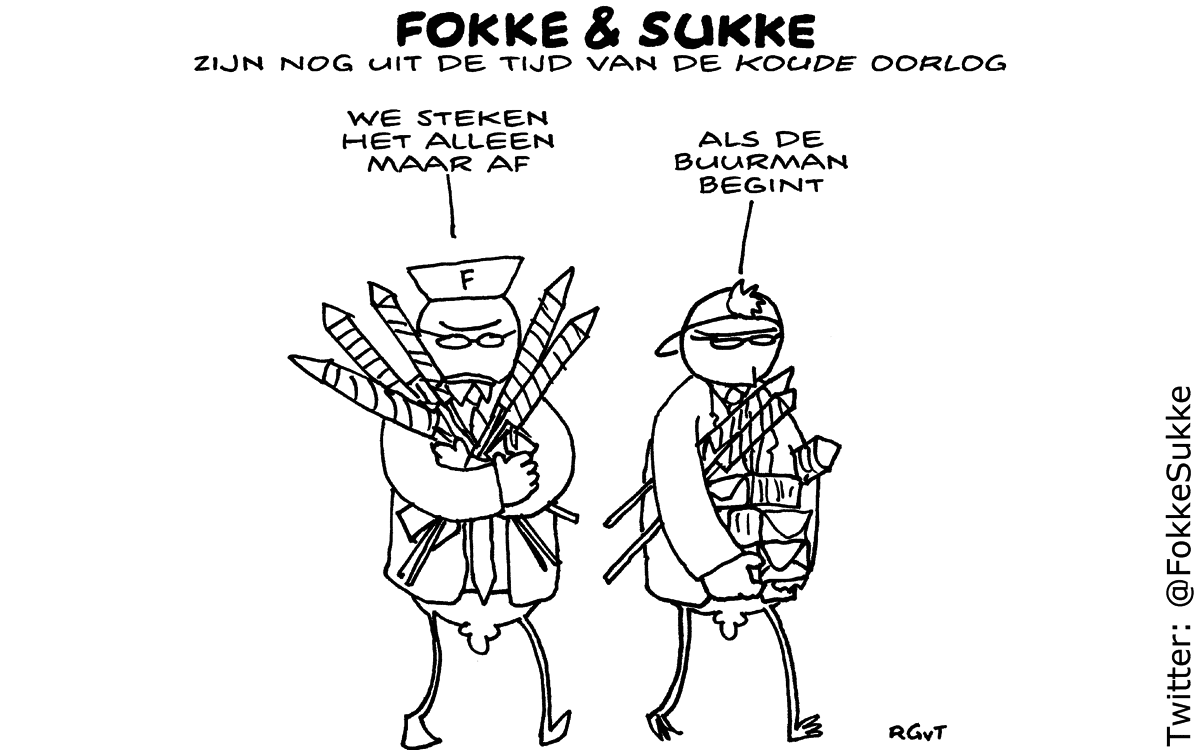 H. Banine                        Stappenplan voor het beoordelen van politieke prenten of cartoons:Stap 1visuele symbolen: een visueel symbool in een cartoon is een afbeelding van iets dat voor iets anders staat, een gebeurtenis, een land, een persoon, een idee of een trend in het nieuws. Bijvoorbeeld: een dollarteken staat voor de economie. Een octopus kan staan voor een machtig bedrijf dat met zijn tentakels anderen beheerst. (zie lijstje 1)vraag: welke symbolen zie je in de cartoon?Stap 2vervorming: een verandering of overdrijving van een bepaalde maat, vorm, emotie of beweging die extra betekenis geven aan de symbolen in de afbeelding. Bijvoorbeeld: China wordt vaak afgebeeld als een draak, maar een grote vuurspuwende draak zet China neer als een agressief land. Een zielige, zieke draak zet China neer als een land dat zwak is.vraag: hoe zijn de symbolen vervormd en wat betekent dat?Stap 3ironie in woorden en beelden: ironie is een soort humor waarbij iets gezegd wordt op een manier waardoor het lijkt alsof het ene bedoeld wordt, maar feitelijk het tegenovergestelde wordt bedoeld. Het wordt vaak gebruikt in cartoons om te laten zien dat iets of iemand valse bedoelingen heeft met wat hij zegt of laat zien.vraag: bevat de cartoon ironie? en zo ja, hoe?Stap 4stereotypen en karikaturen: een stereotype is een zeer simpele weergave van een idee of een groep. Een stereotype is vaak beledigend, maar ze maken soms de boodschap van een cartoon snel duidelijk. Ze laten ook zien hoe er in een bepaald land over het algemeen gedacht wordt. Een stereotype is dus ook belangrijk om te achterhalen wie de tekenaar is. Een karikatuur is het tegenovergesteld van een stereotype. Het geeft de individuele kenmerken van een persoon sterk uitvergroot weer. vraag: probeer te achterhalen welke personen of groepen worden afgebeeld in de karikaturen en stereotypen en bedenk welke boodschap ze overbrengen.Stap 5argumenten of een slogan: een slogan geeft een mening weer zonder dat te bewijzen. In een goede cartoon zal de tekenaar proberen zijn mening te bewijzen. De bewijzen zijn te vinden in de cartoon, soms in de tekst, soms in de afbeelding zelf.vraag: welke onderdelen van de cartoon ondersteunen de boodschap die de tekenaar over wil brengen?Stap 6het gebruik en misbruik van politieke cartoons: een cartoon kan grappig zijn of beledigend of schandelijk, maar het doel van een cartoon is om je aan het denken te zetten over iets dat in het nieuws speelt. Je kunt ze niet gebruiken als bronnen die aangeven hoe iets op een bepaald moment was. Cartoons geven aan hoe de stemming onder bepaalde mensen was en ze geven inzicht in trends en meningen, maar niet in historische feiten.vraag: welke politieke mening probeert de tekenaar over te brengen en hoe zou deze weerlegd kunnen worden?De CartoonsCartoon 1: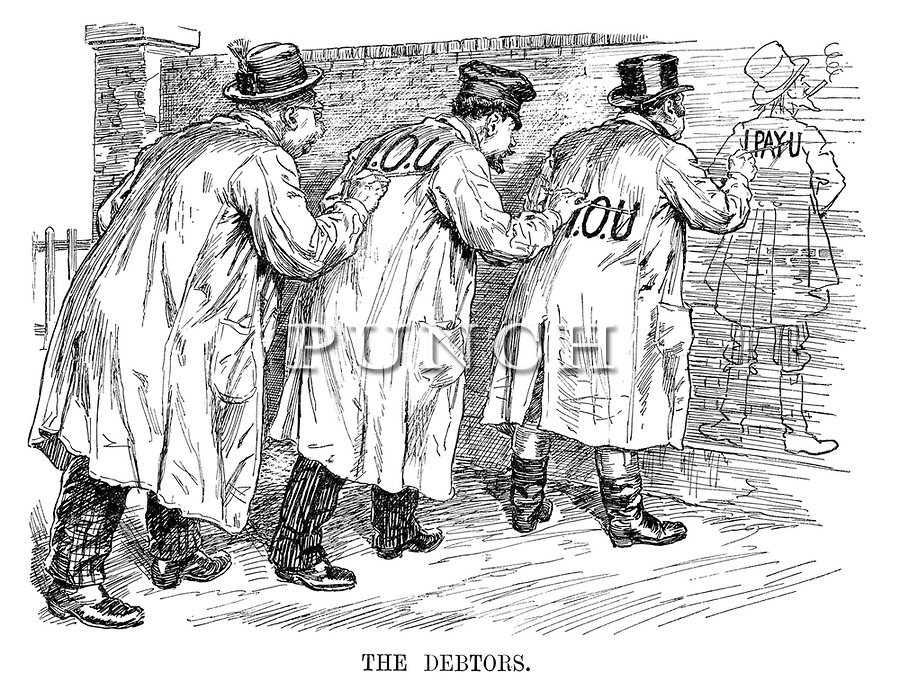 Toelichting: cartoon uit 1922I.O.U. betekent: I owe you = ik heb schuld bij jouI PAY U betekent: I pay you = ik betaal jouCartoon 2: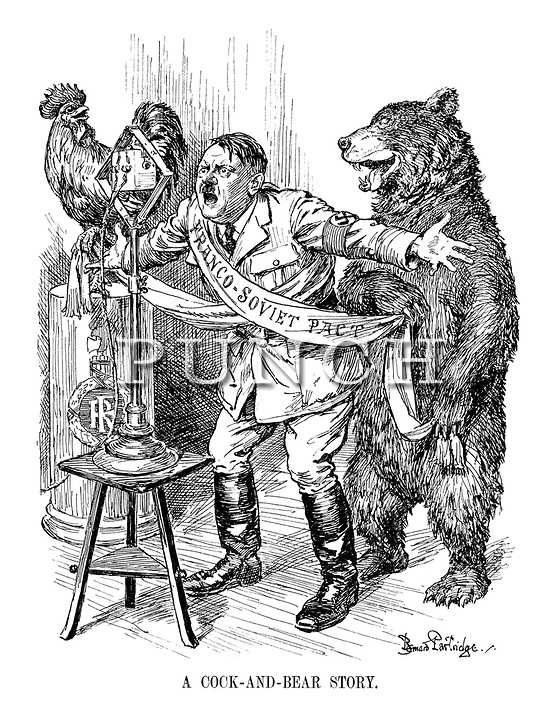 Toelichting:Cartoon uit 1936“Cock and bear story” is een vervorming van “cock and bull story” wat een onzin verhaal betekent.Cartoon 3: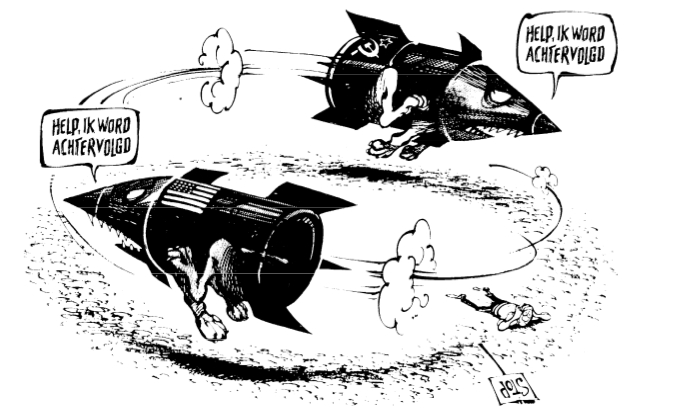 Toelichting: cartoon uit begin jaren 80.Cartoon 4: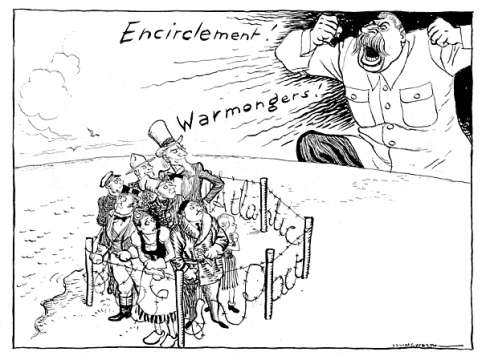 Toelichting: cartoon uit 1949Tekst: encirclement: omsingelingwarmongers: oorlogsstokersCartoon 5: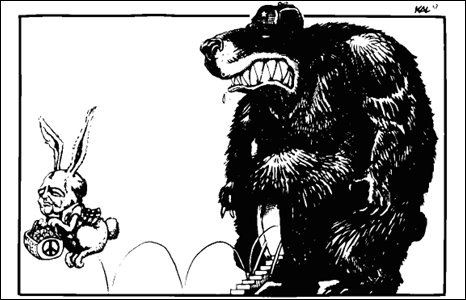 Toelichting: Gorbatsjov in 1987Cartoon 6: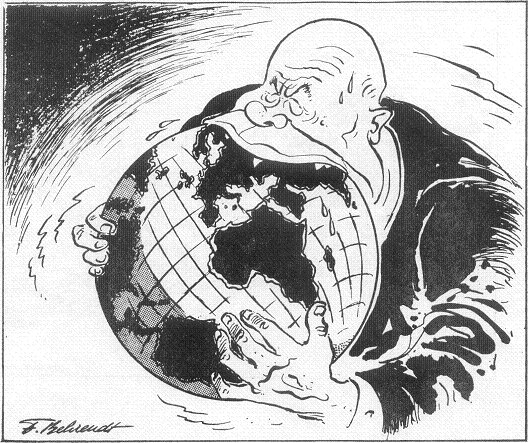 Toelichting: ‘Chroesjtsjov: ons ideaal is een wereldomvattende ideologie’, Het Parool, 1962.Cartoon 7: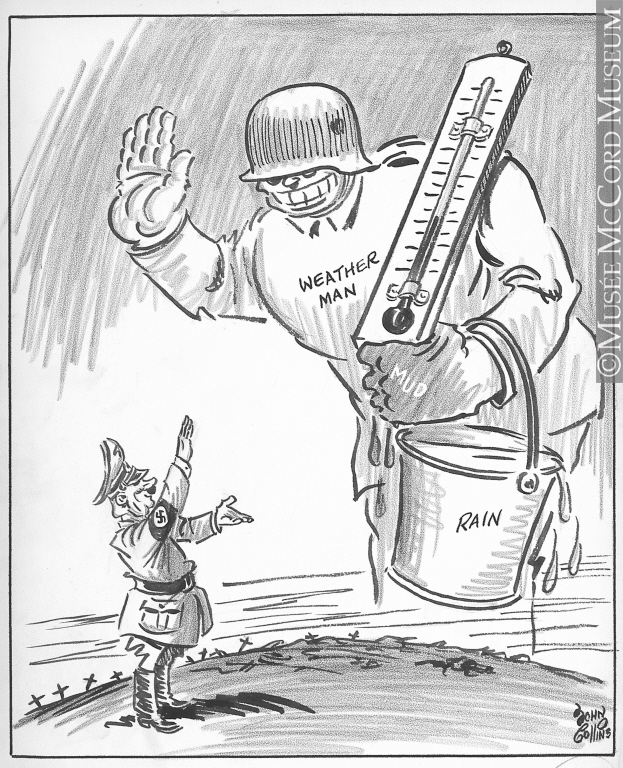 Toelichting: Hitlers laatste bondgenoot (1944)Cartoon 8: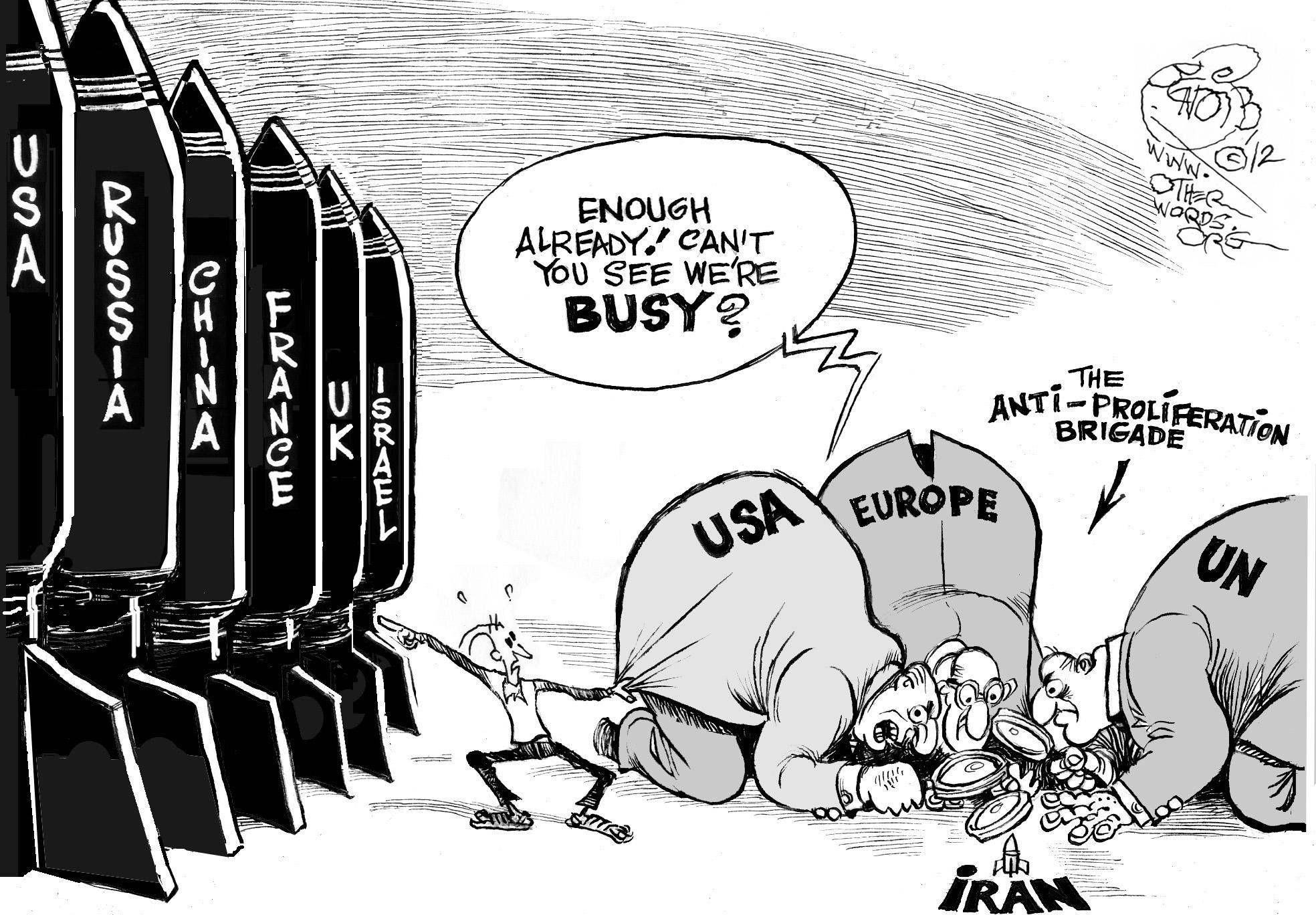 Toelichting: 2012tekst: Genoeg! Kun je niet zien dat we het druk hebben? De anti-proliferatie brigade (stopt verspreiding van kernwapens)Cartoon 9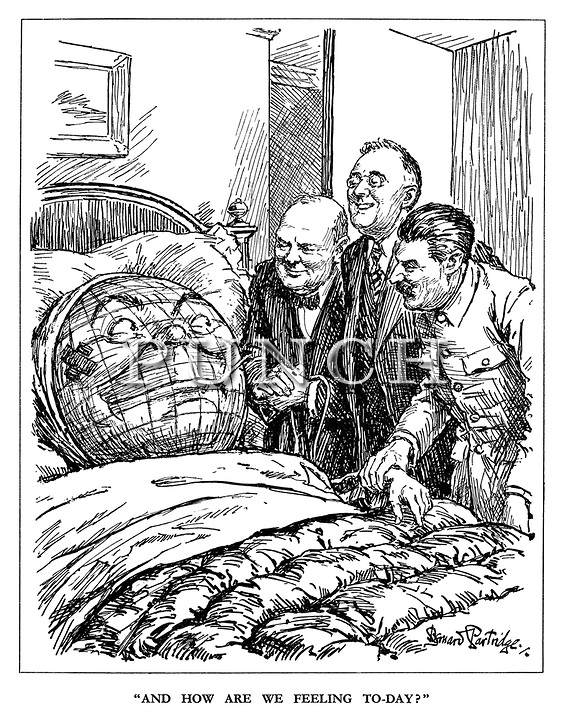 Toelichting: februari 1945tekst: En hoe voelen we ons vandaag?Cartoon 10Toelichting: 2010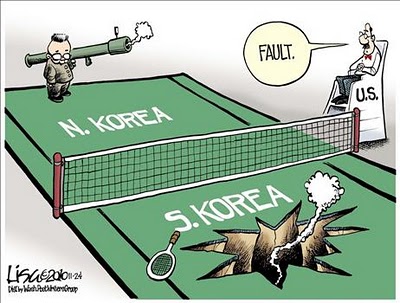 Cartoon 11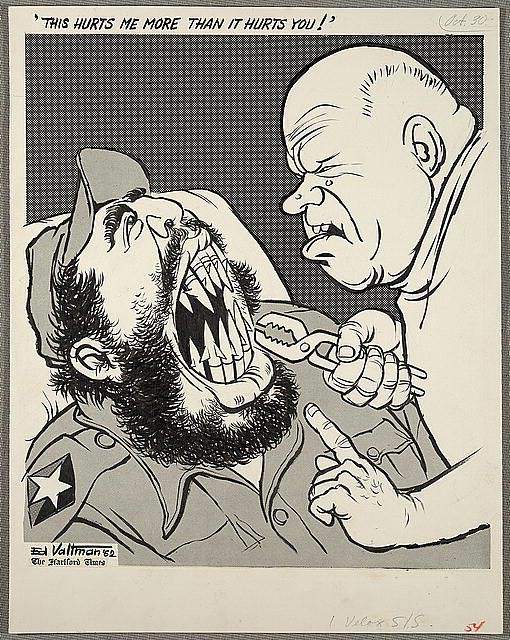 Toelichting: 1962Cartoon 12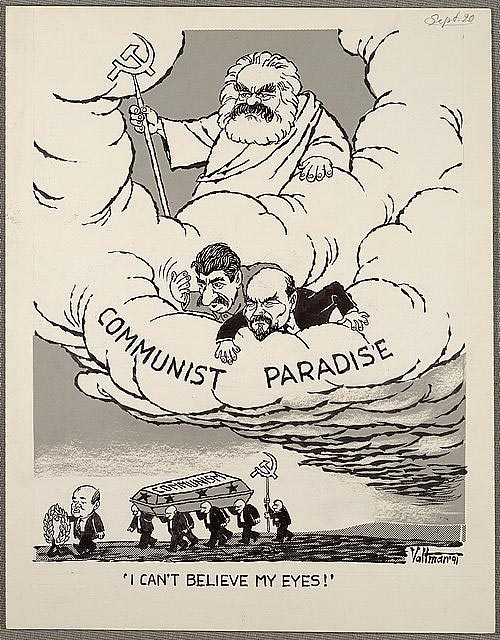 Toelichting: 1991Cartoon 13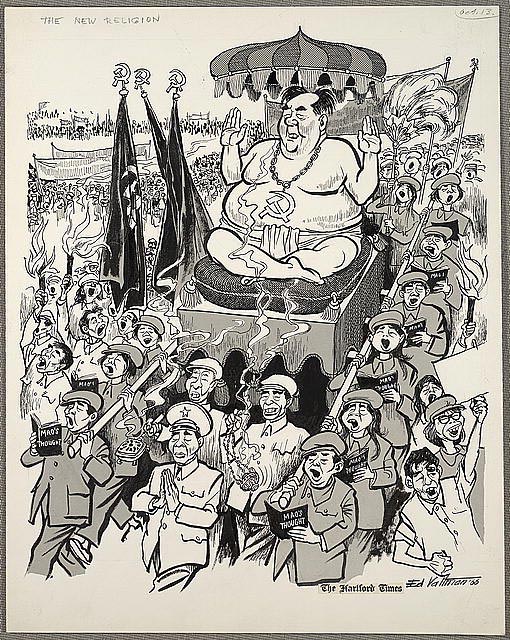 Toelichting: 1966Cartoon 14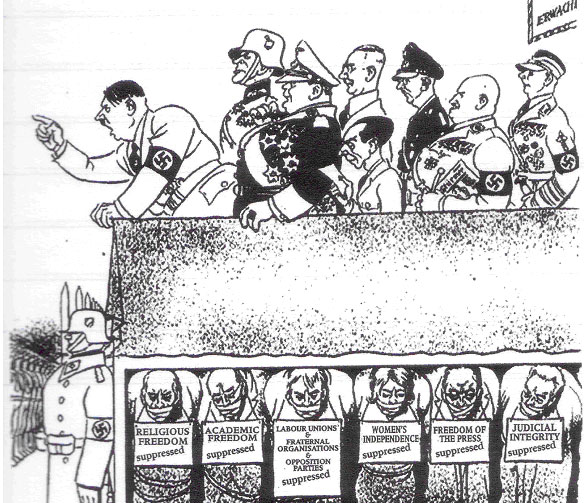 Toelichting: 1936tekst:religieuze vrijheid onderdruktacademische vrijheid onderdruktvakbonden, broederschappen en oppositiepartijen onderdruktonafhankelijkheid van vrouwen onderdruktpersvrijheid onderdruktrechterlijke integriteit onderdruktWie is wie?Lijst met symbolenSmoelenboek Duitsland en Koude OorlogDe personen die je voor je examen moet kennen hebben een vetgedrukte omschrijving.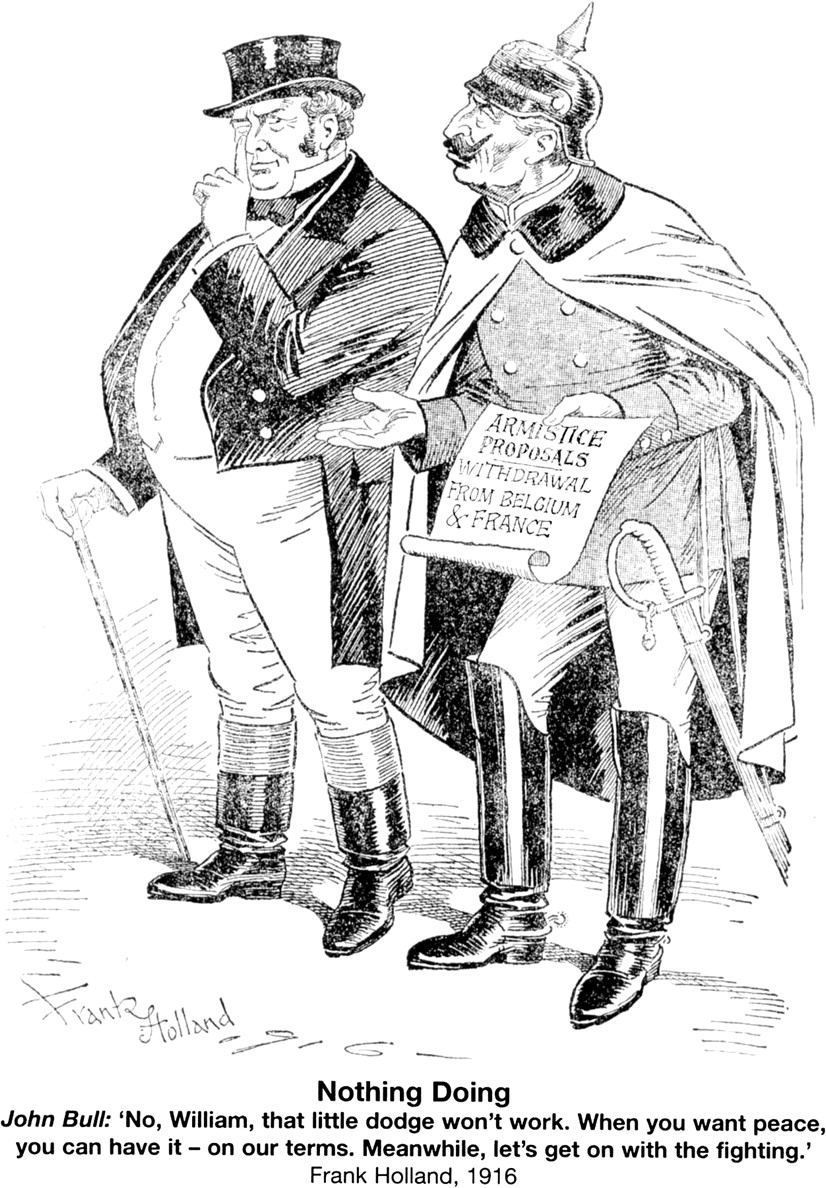 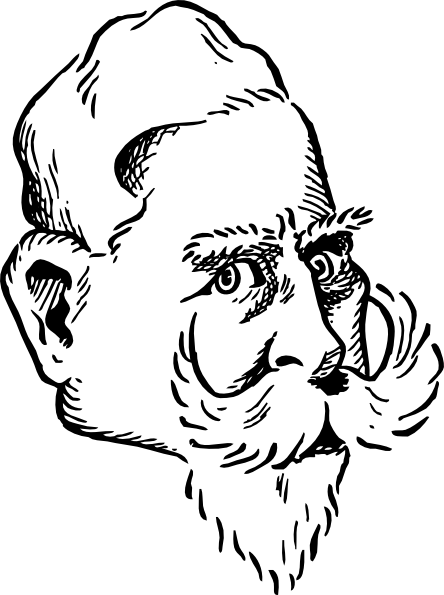 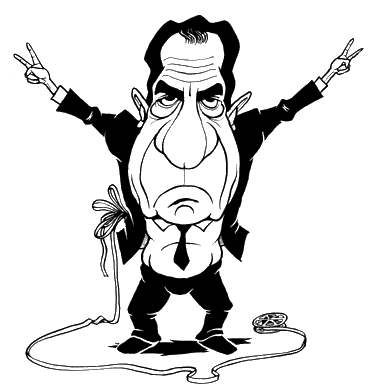 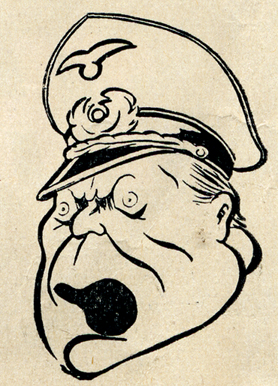 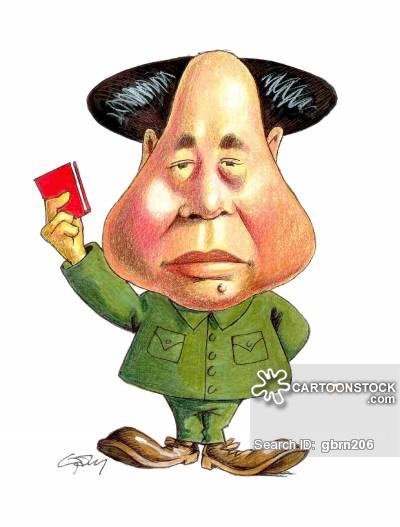 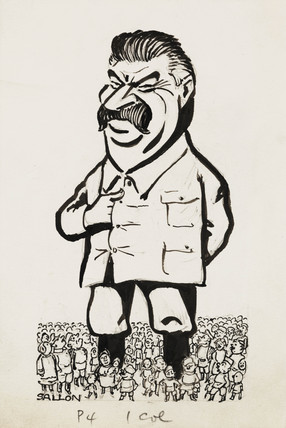 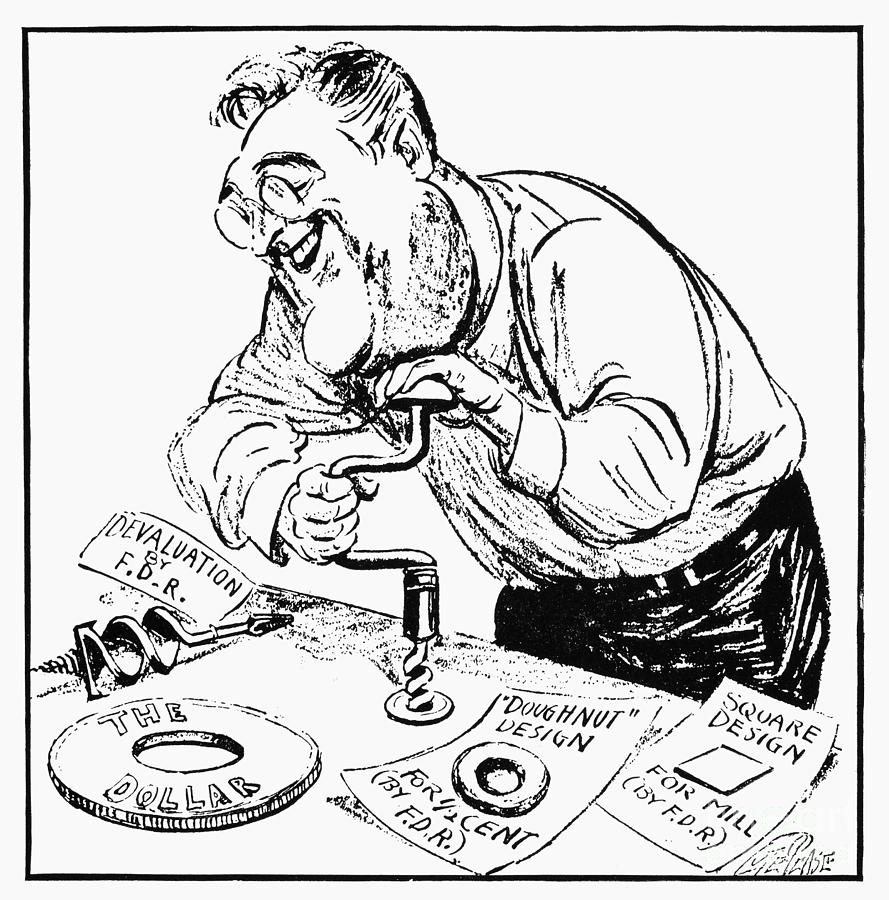 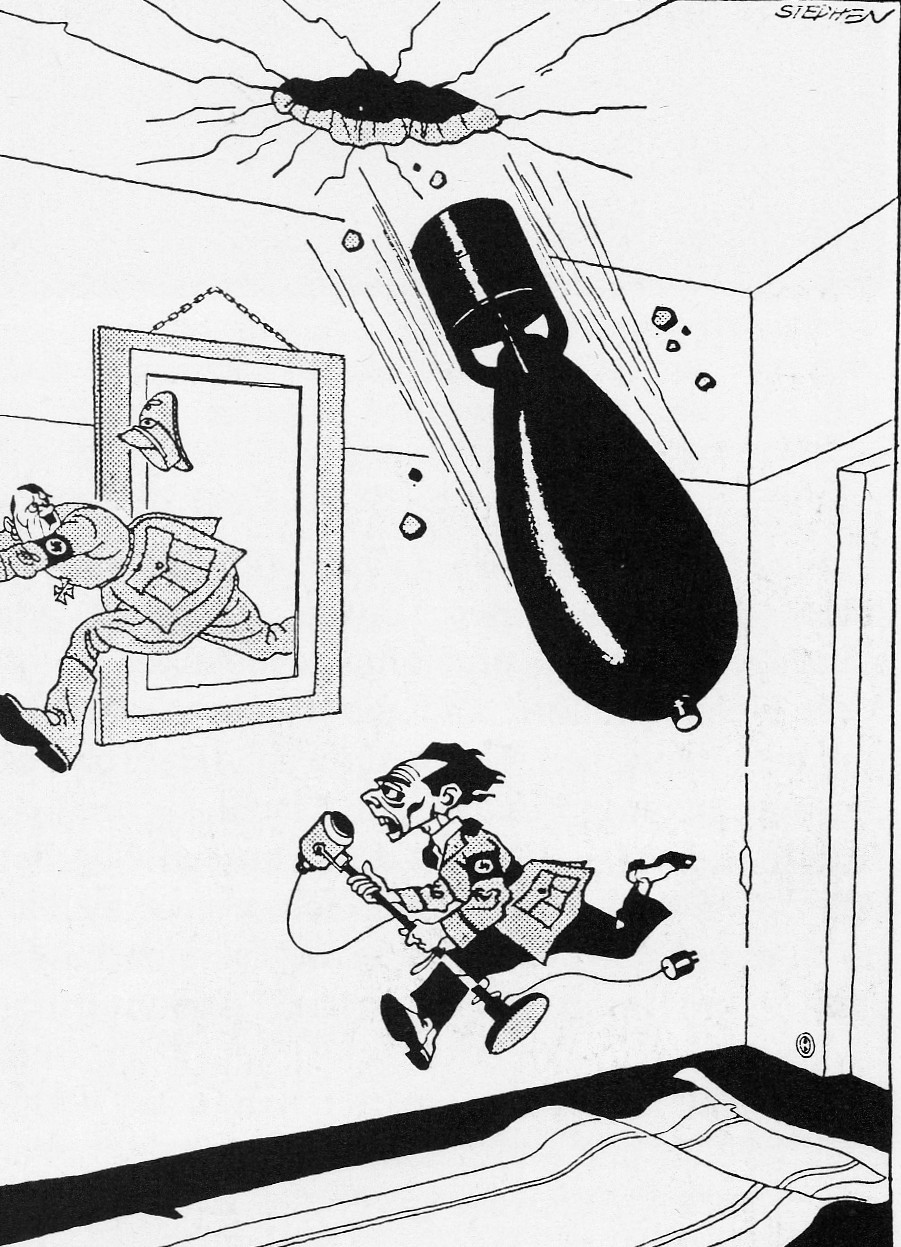 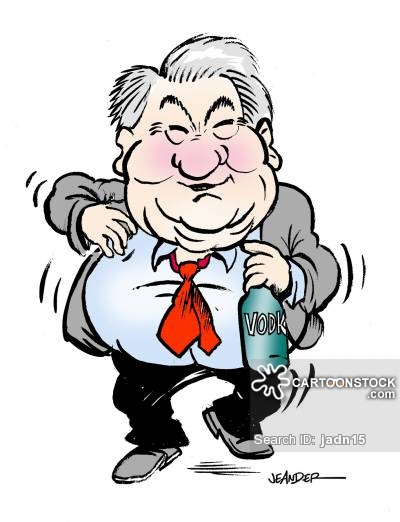 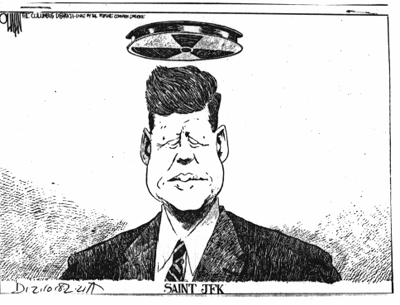 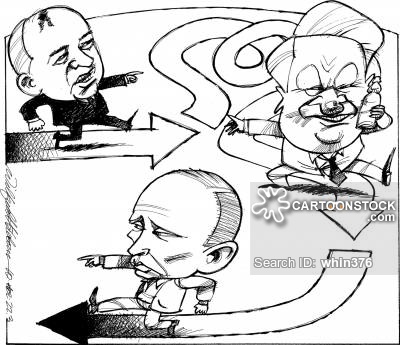 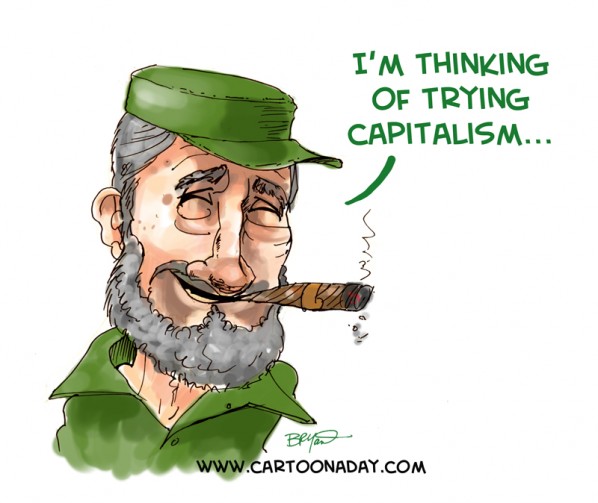 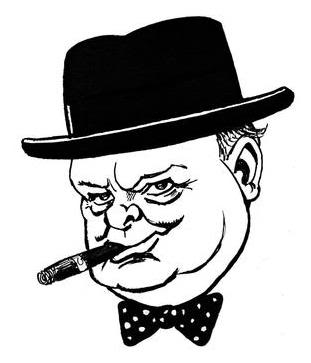 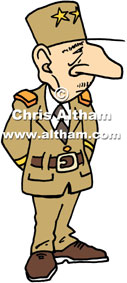 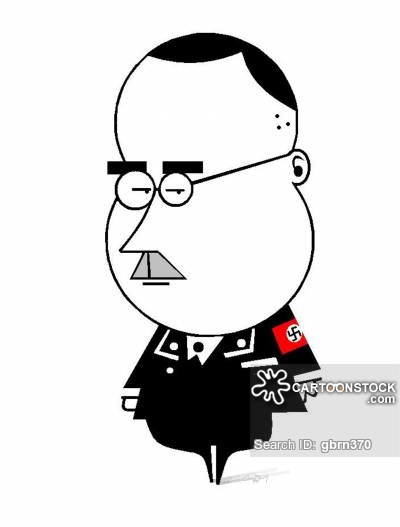 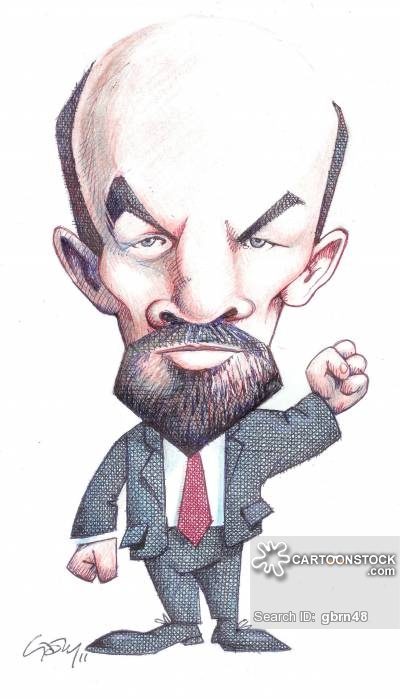 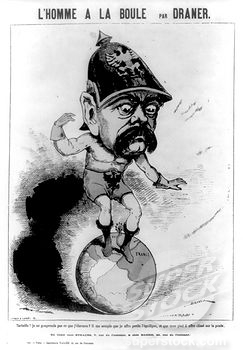 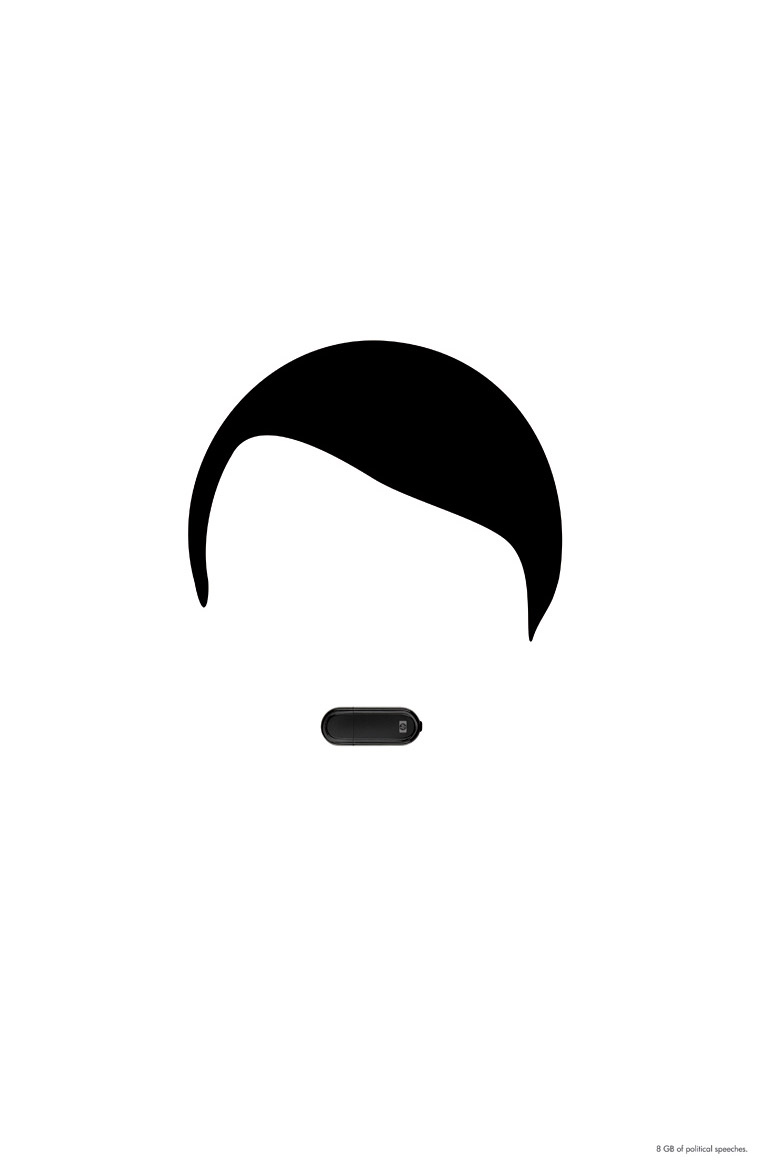 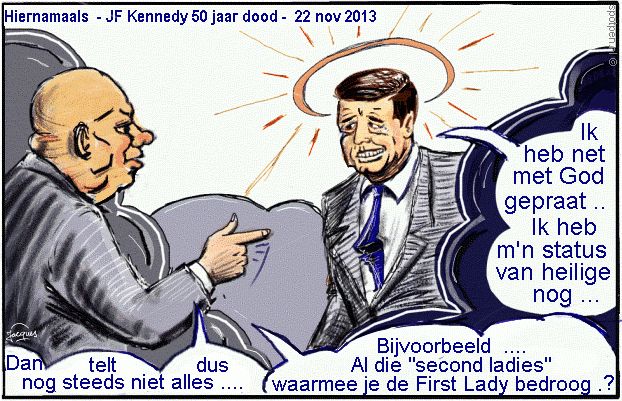 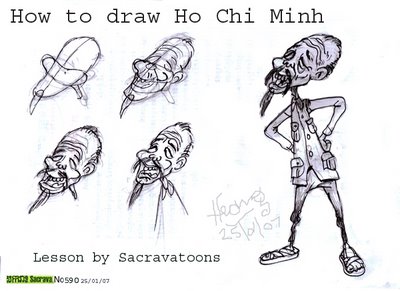 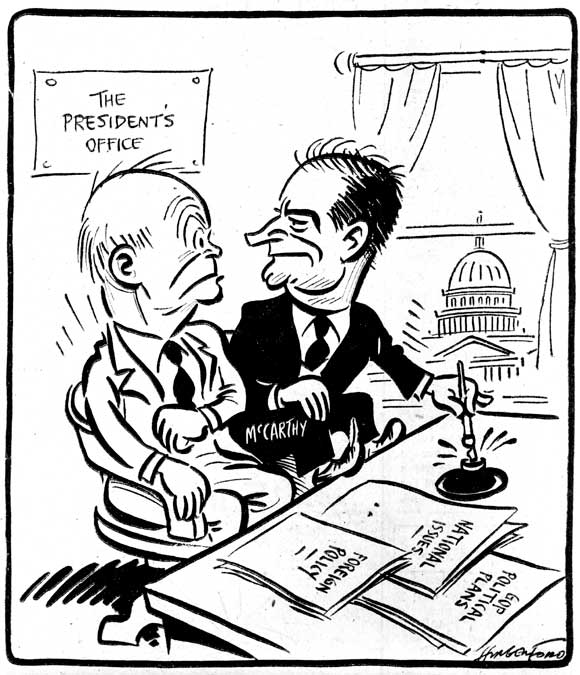 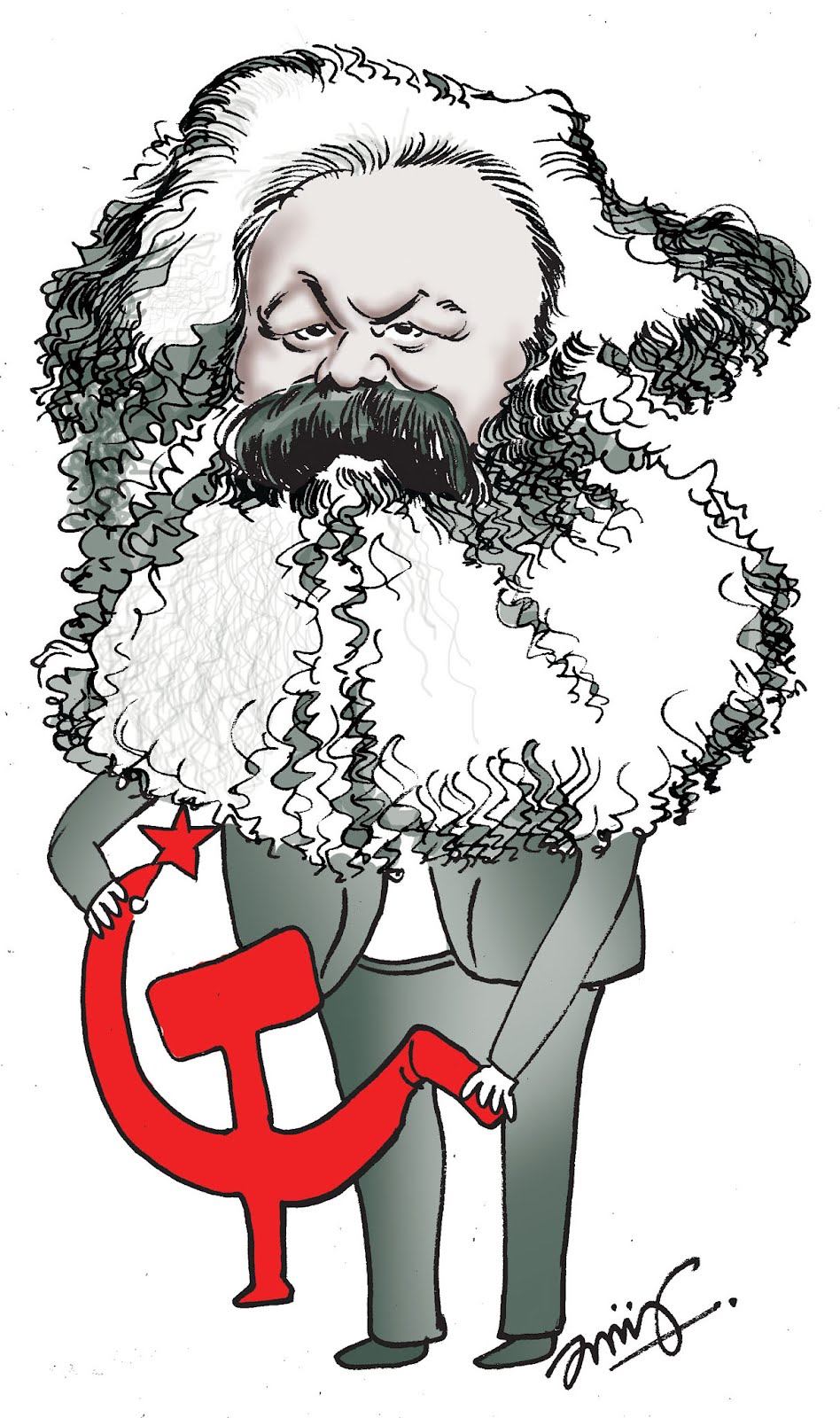 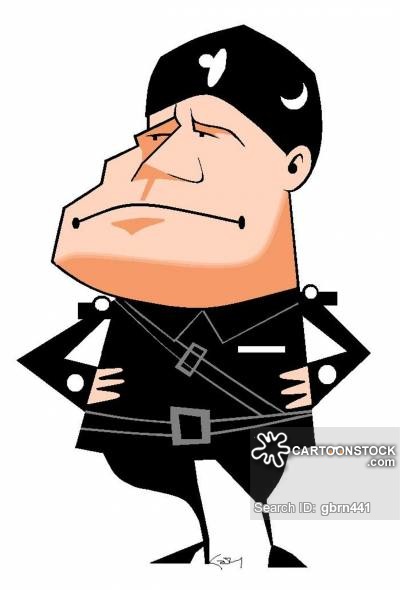 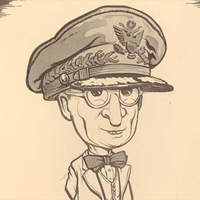 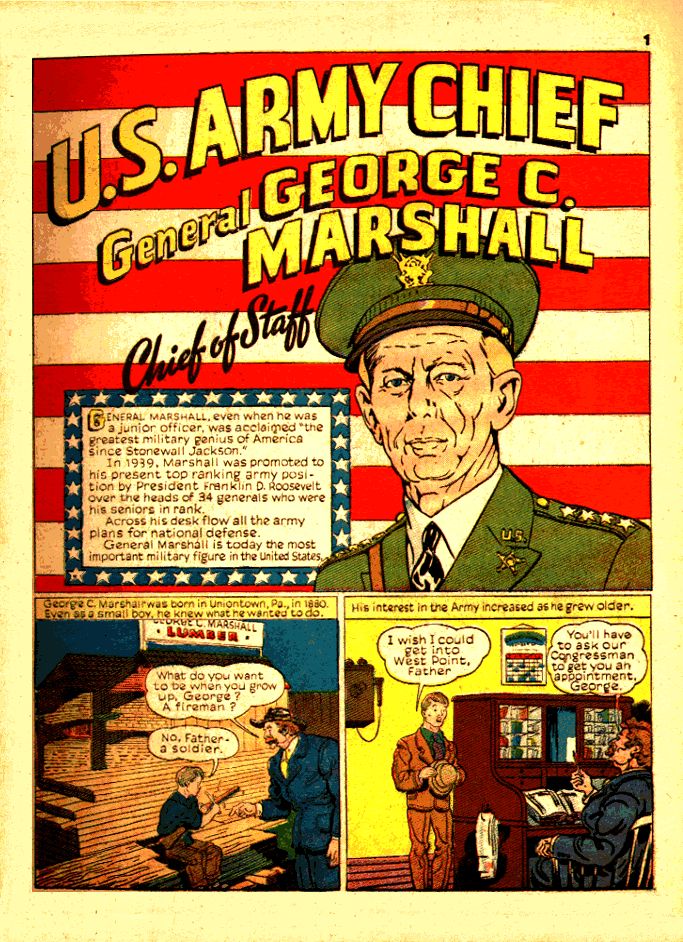 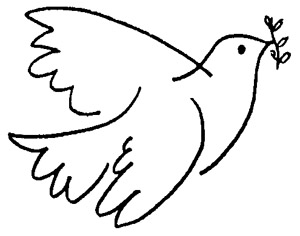 vrede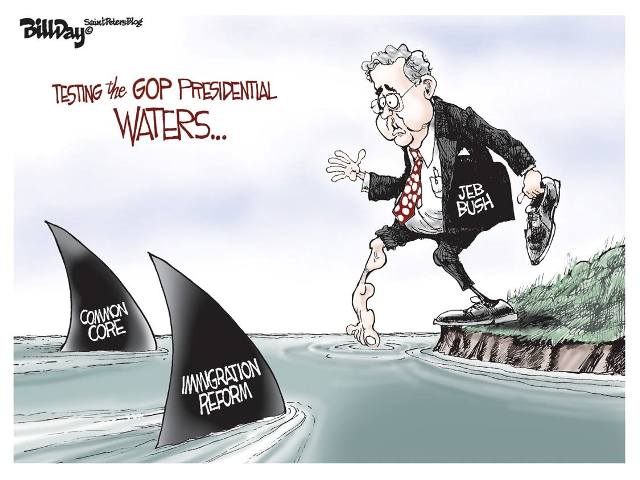 gevaar/terreur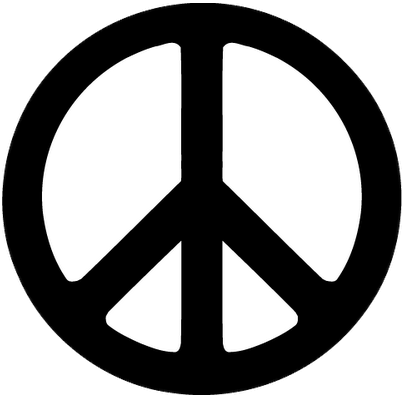 vrede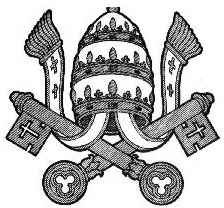 paus/kerk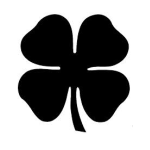 geluk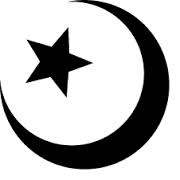 islam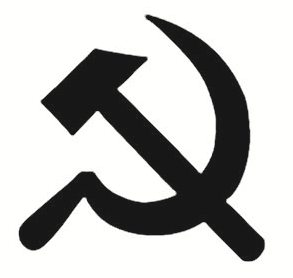 communisme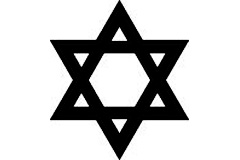 jodendom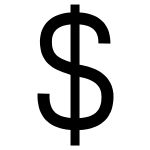 kapitalisme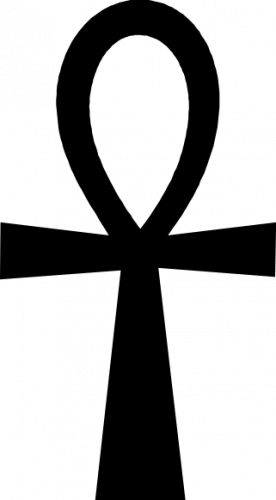 eeuwig leven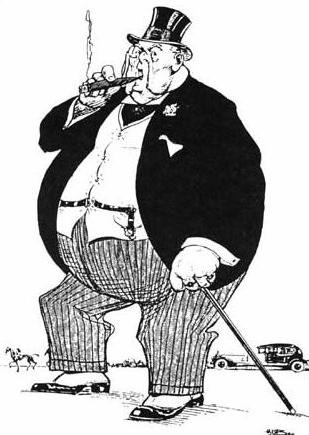 kapitalisme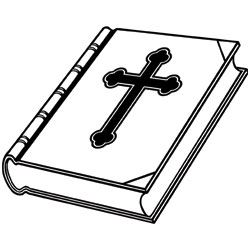 christendom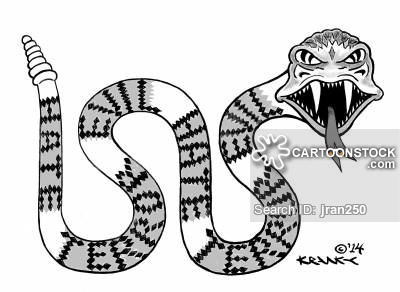 kwaad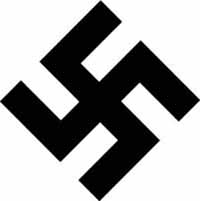 nazisme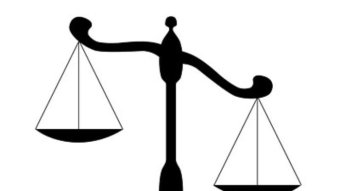 balans (van bijv. macht)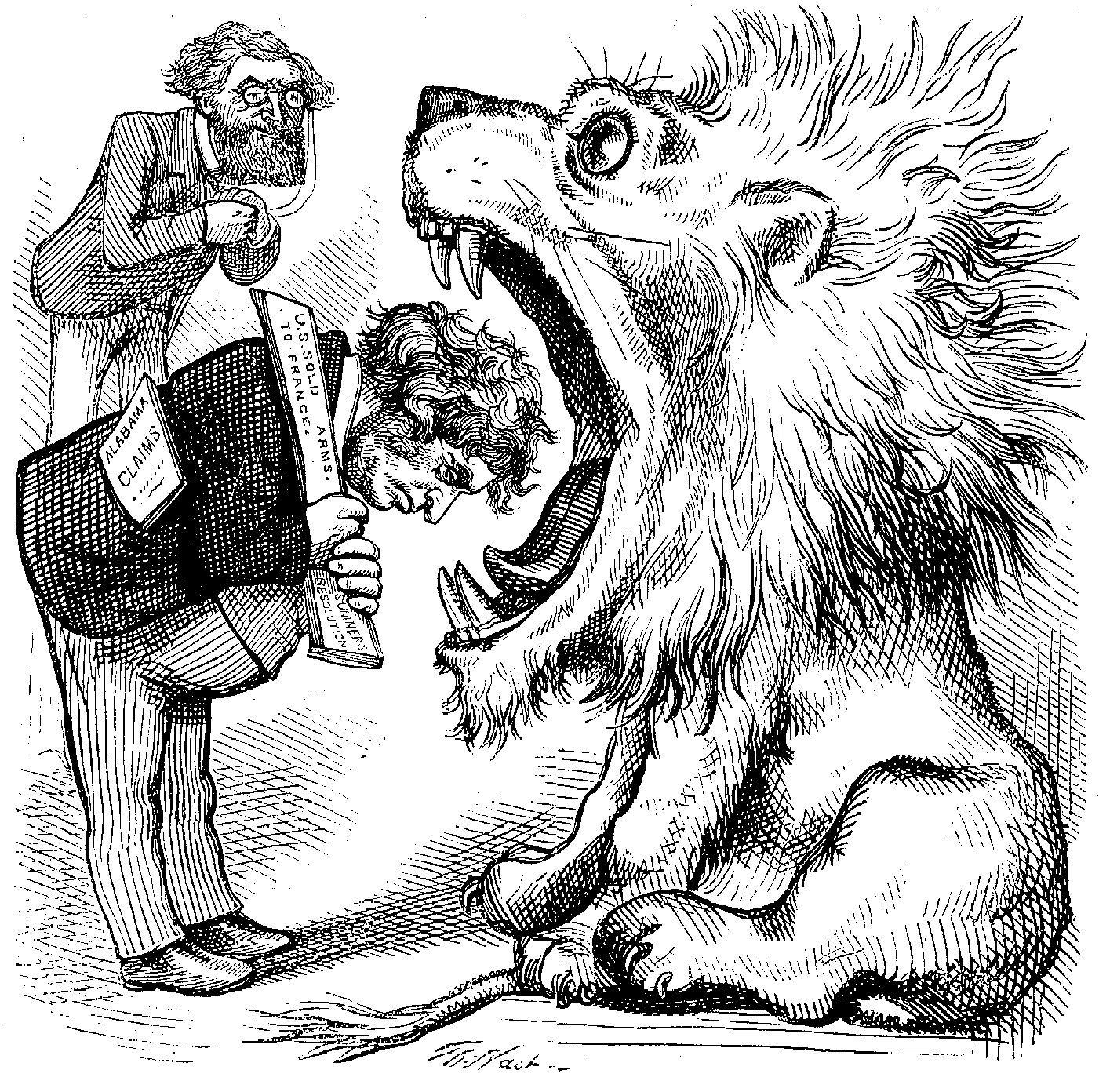 macht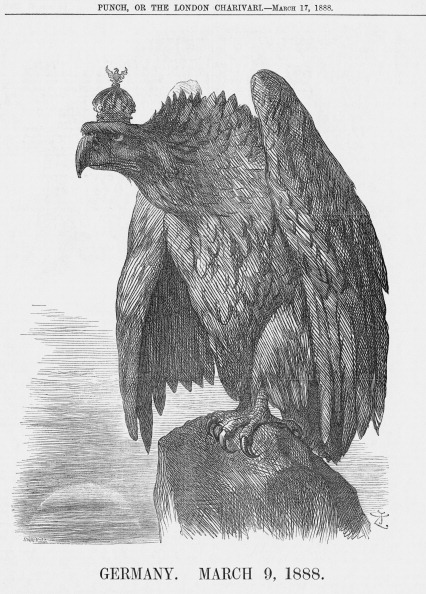 Duitsland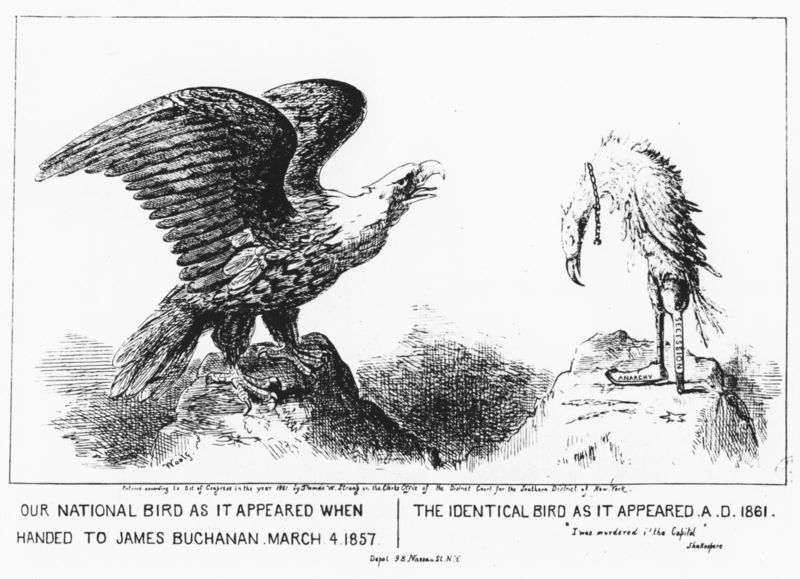 Verenigde Staten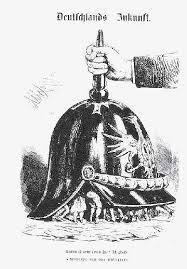 Duitsland/ Pruisen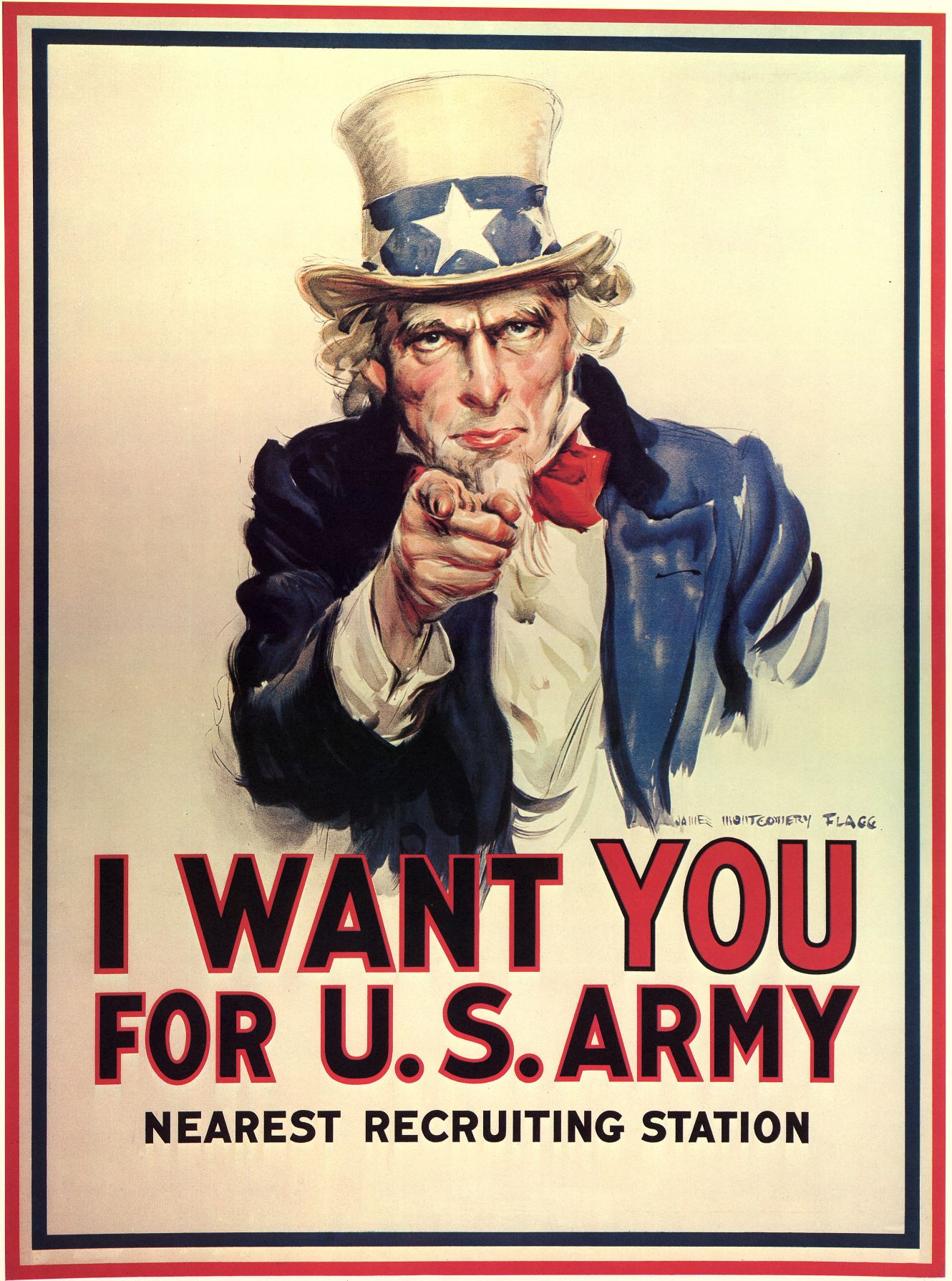 Verenigde Staten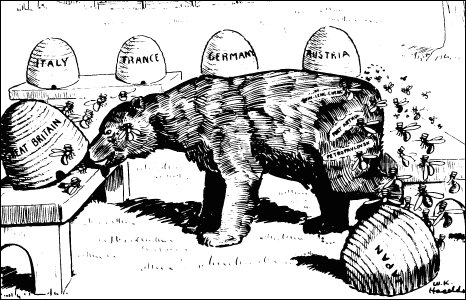 Rusland/ Sovjet Unie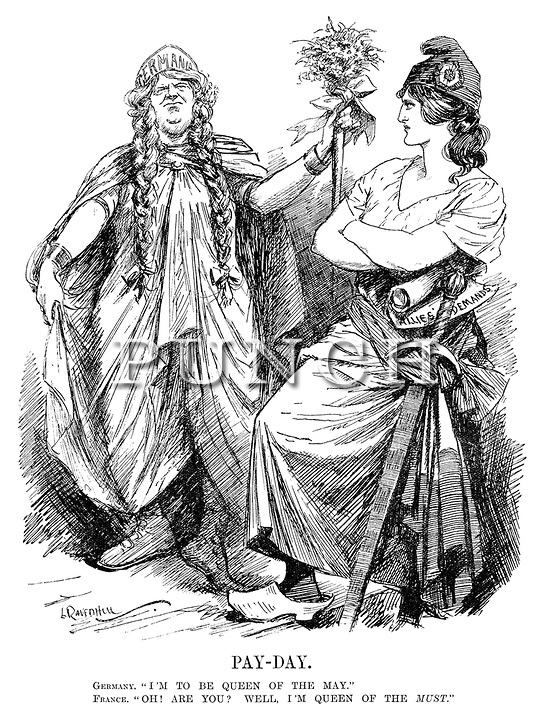 Frankrijk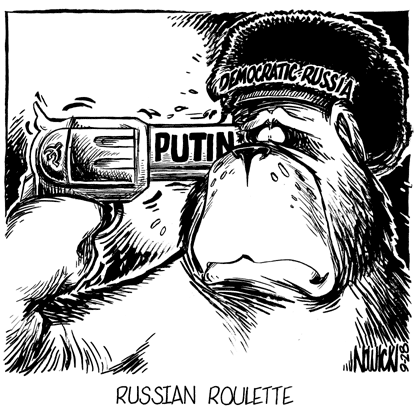 Rusland/ Sovjet Unie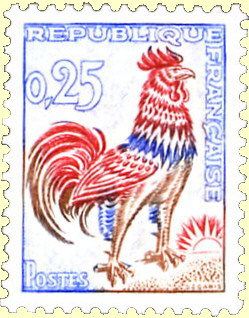 Frankrijk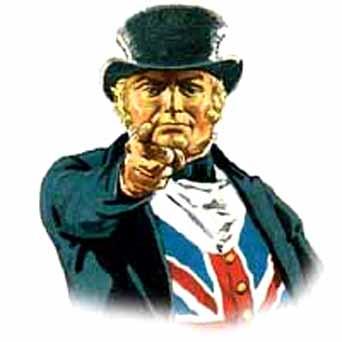 Groot-BrittanniëFrankrijk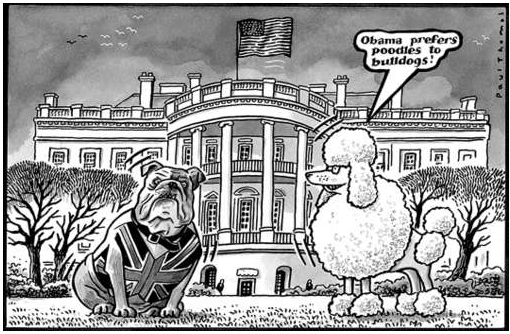 Groot-Brittannië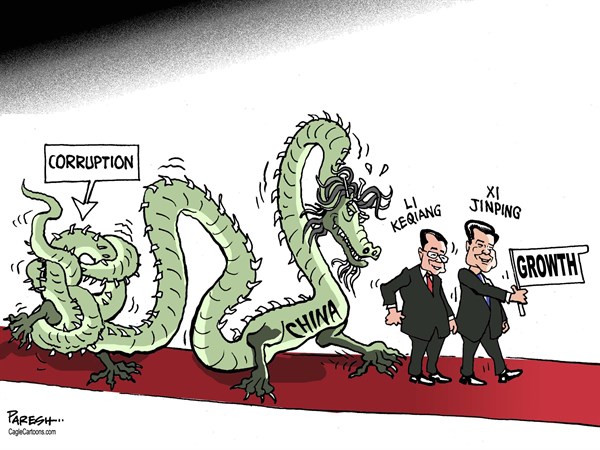 China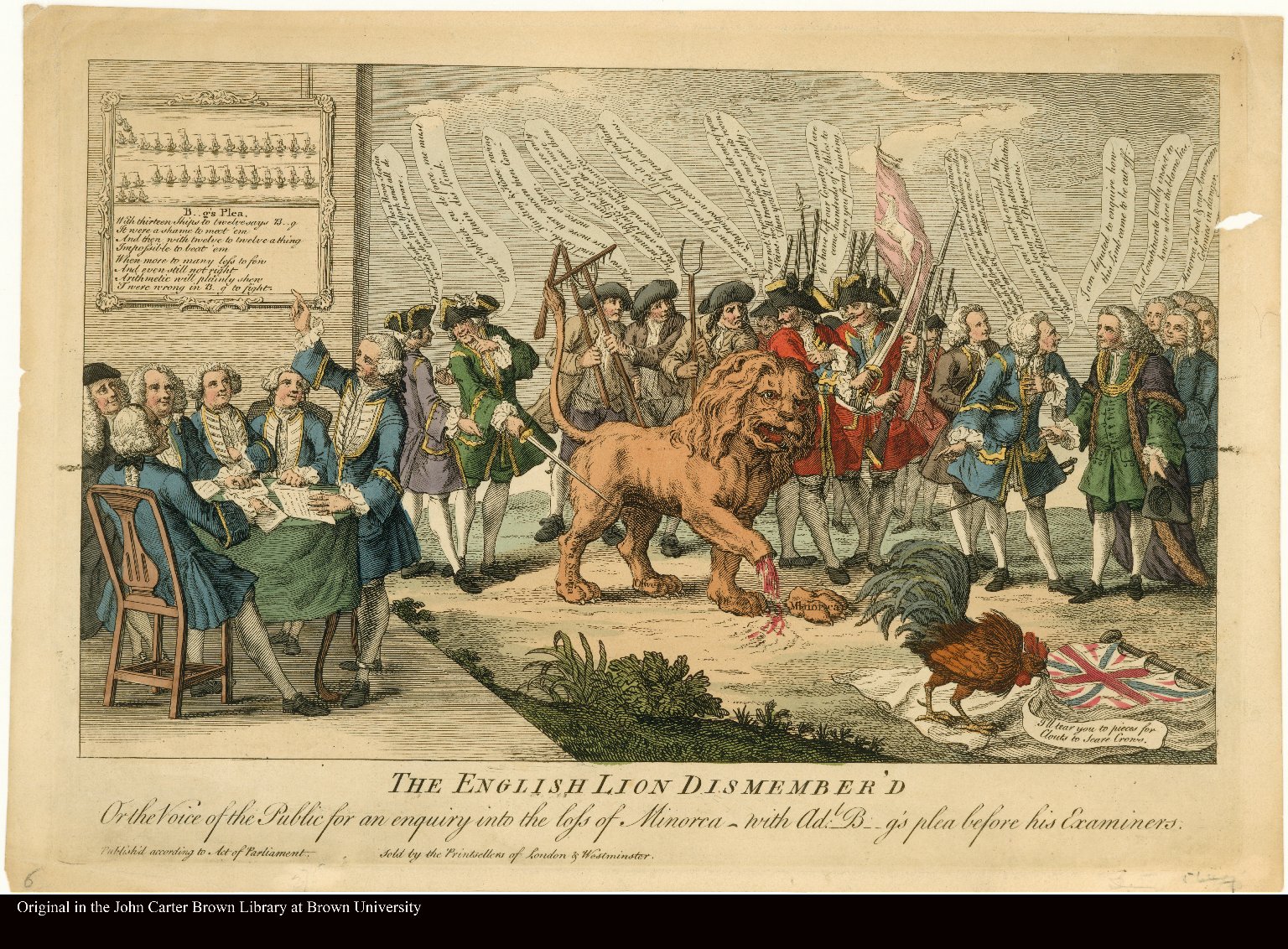 Groot-Brittannië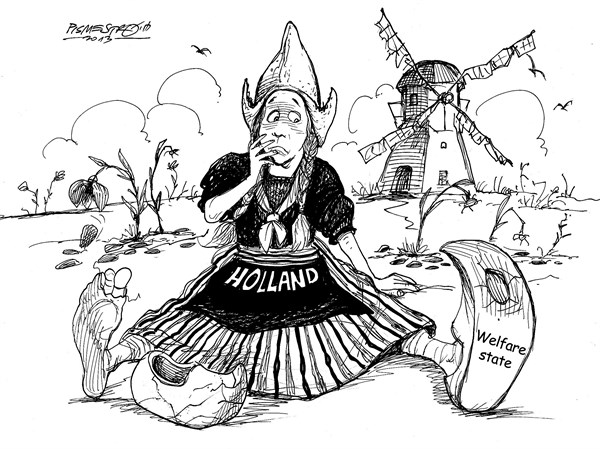 Nederland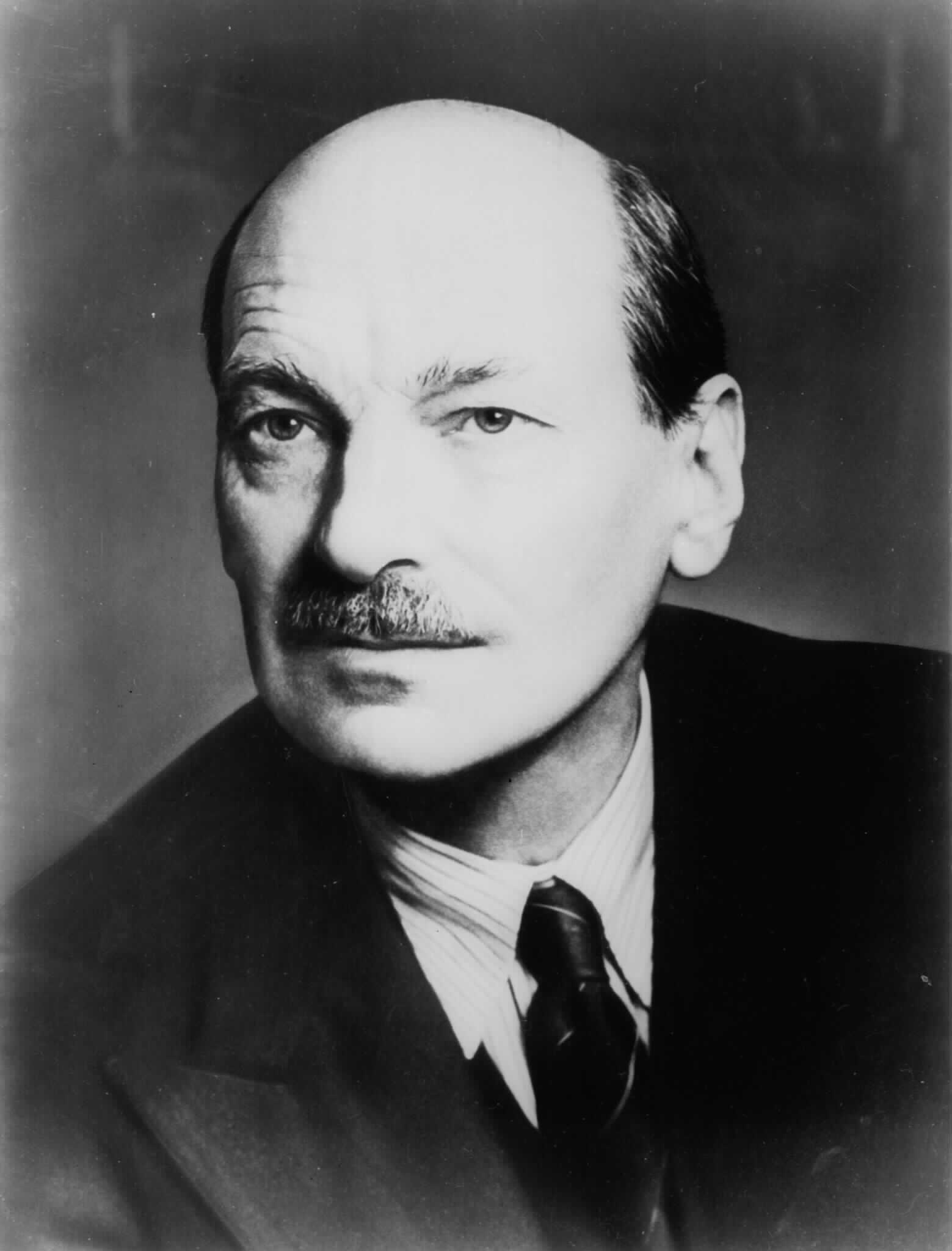 Atlee, Clement (1883-1967)Premier van Groot-Brittannië van 1945-1951. 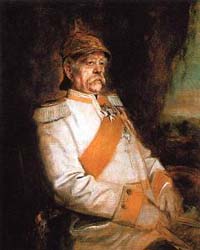 Bismarck, Otto von ((1815-1898) Rijkskanselier van Duitsland 1871-1890.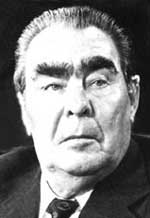 Brezjnev, Leonid (1906-1982)Leider van de SU, 1964-1982. 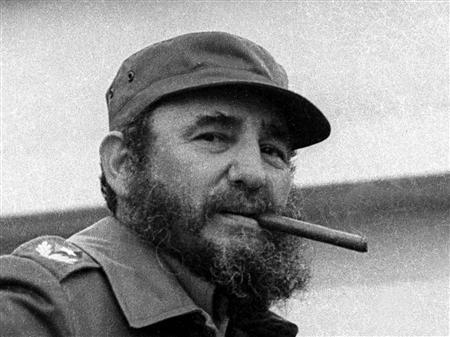 Castro, Fidel (1927- ) Premier en daarna president van Cuba (1959-2008). 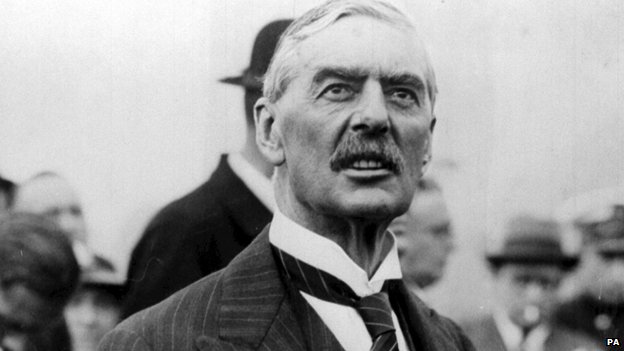 Chamberlain, Neville (1869-1940) Premier van Engeland van 1937-1940.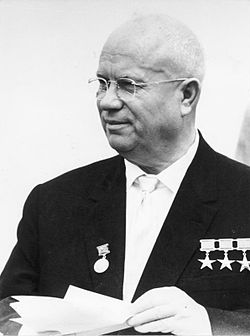 Chroesjtsjov, Nikita (1894-1971)Leider van de SU (1953-1964). 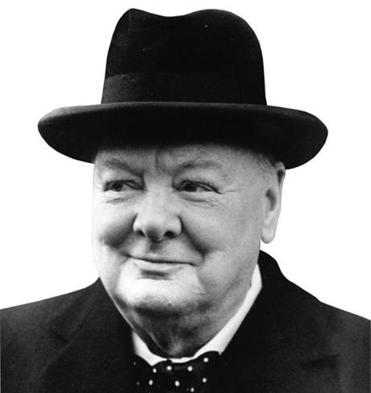 Churchill (1874-1965) Premier van Groot-Brittannië tijdens WO II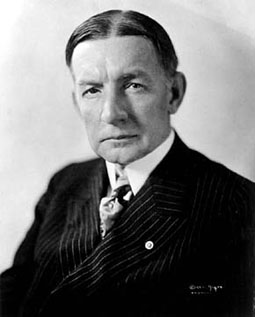 Dawes, Charles C. (1865-1951) Bankier en bedenker van het Dawes plan. 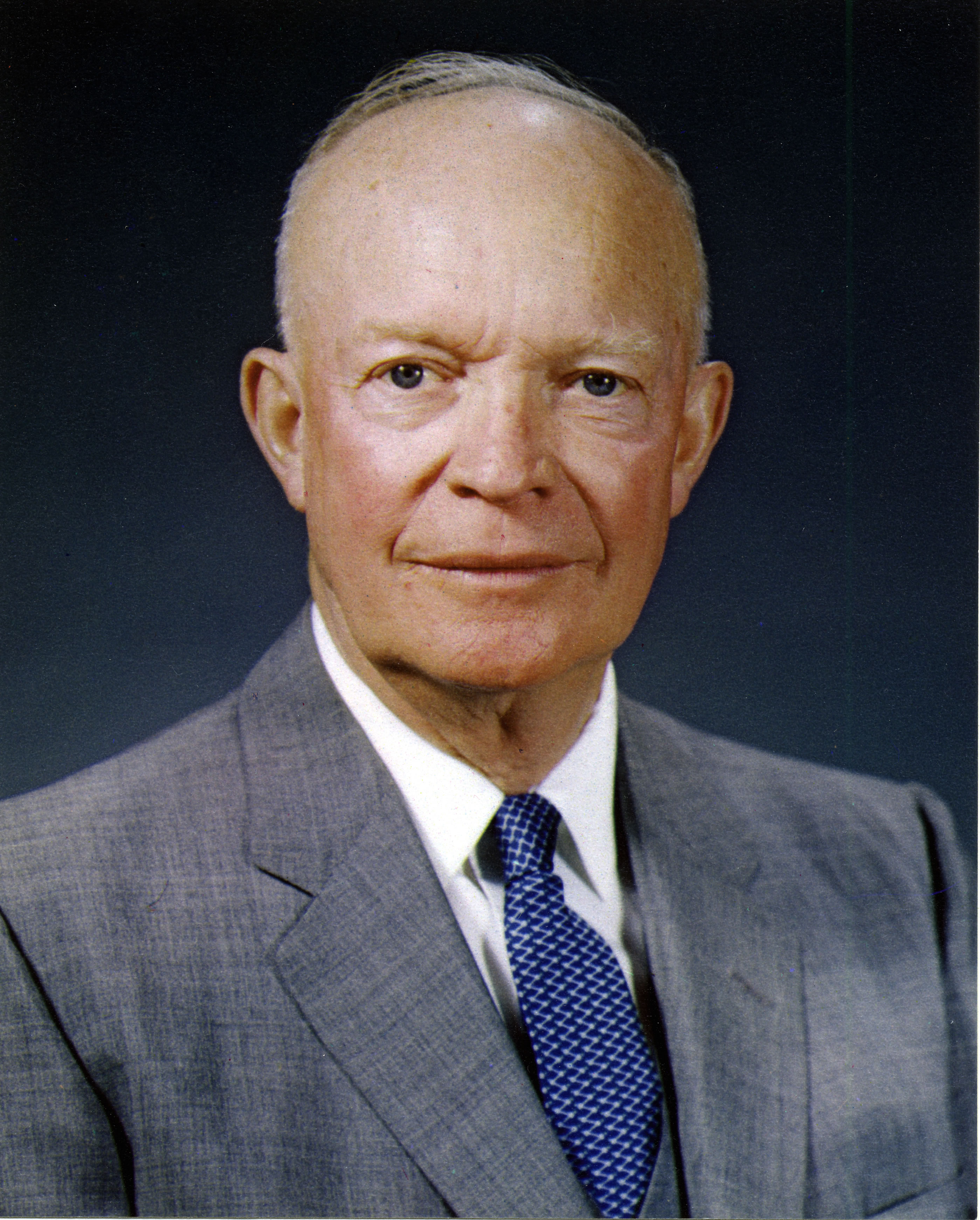 Eisenhower, Dwight D. (1890-1969) President van de VS (1953-1961). was opperbevelhebber van de geallieerde legers in WOII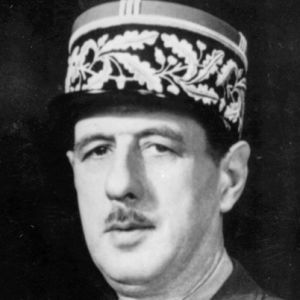 Gaulle, Charles A.J.M. de (1890-1970) generaal in WOII en president van Frankrijk van 1959-1969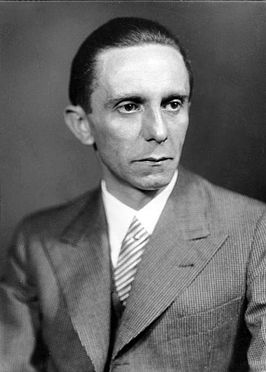 Goebbels, Joseph, (1897-1945) Minister van Propaganda in Nazi Duitsland van 1933-1945.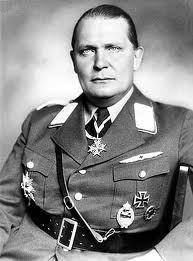 Göring, Hermann (1893-1946) Commandant van de Duitse luchtmacht van 1935-1945. Hij bereidde de Duitse economie voor op de oorlog.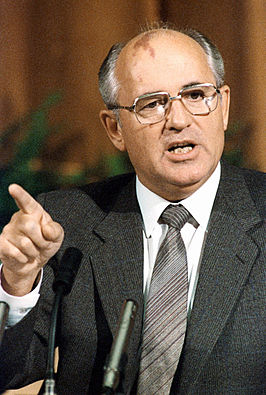 Gorbatsjov, Michail (geb. 1931) Leider van de SU van 1985-1991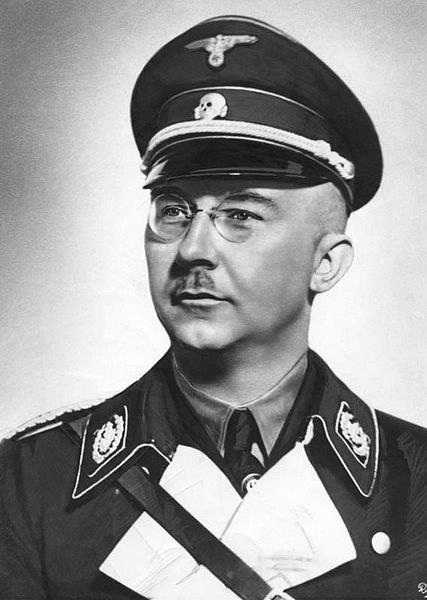 Himmler, Heinrich (1900-1945) Van 1929 tot 1945 leider van de SS.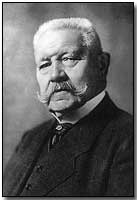 Hindenburg, Paul von (1847-1934) Opperbevelhebber in WOI en presnident van de Weimarrepubliek van 1925-1934.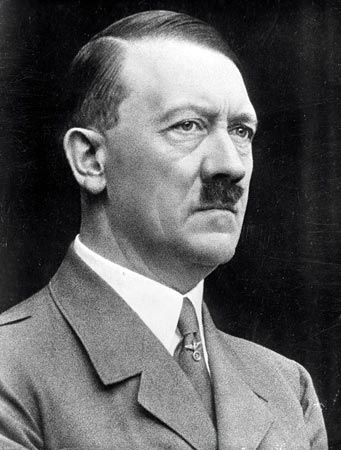 Hitler, Adolf (1889-1945) Führer van het Duitse Rijk (1933-1945)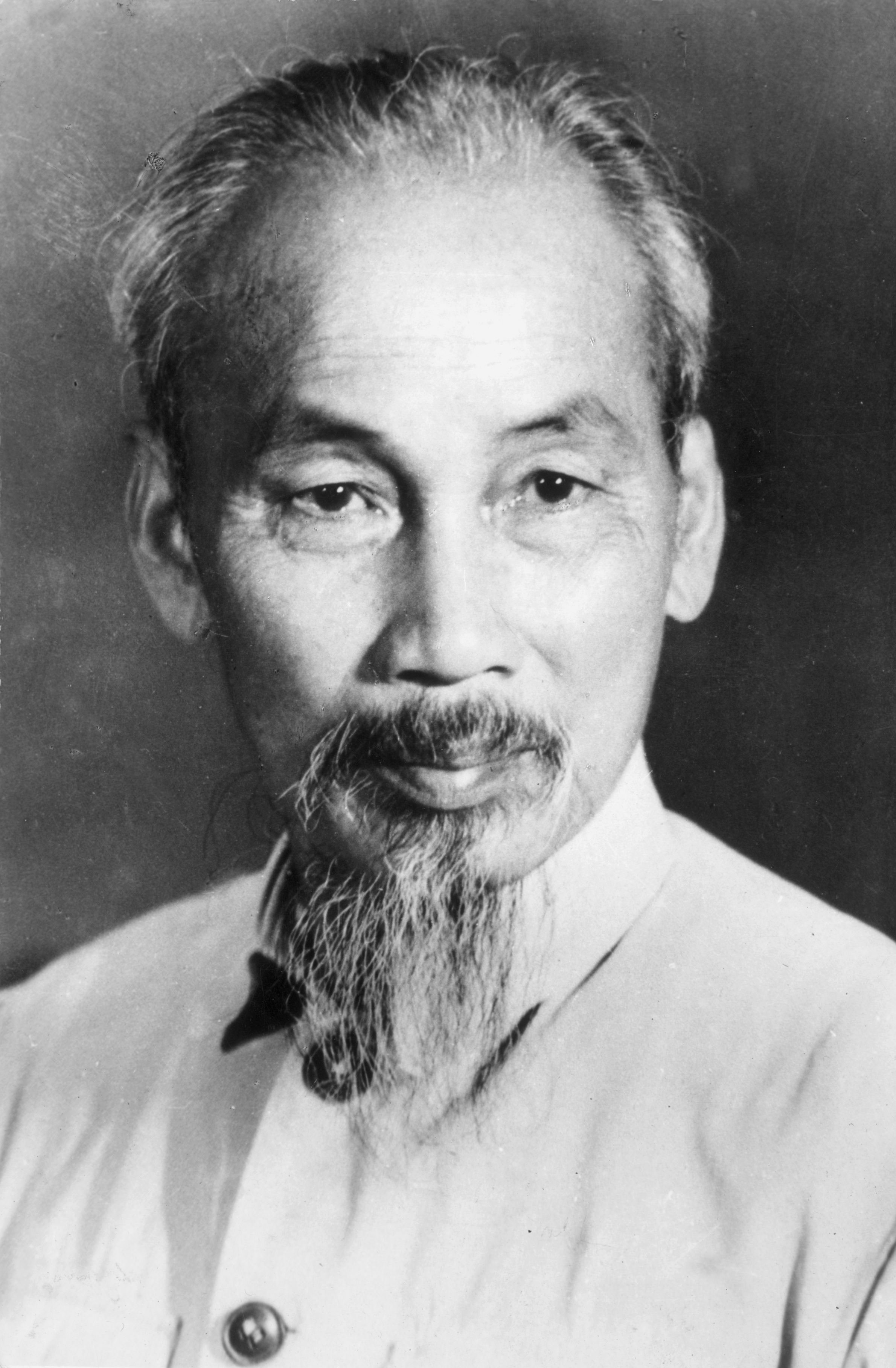 Ho Tsji Minh (1890-1969) President de Democratische Republiek Vietnam (1945-1969)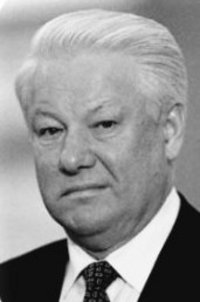 Jeltsin, Boris (1931-2007) President van Rusland (1991-1999)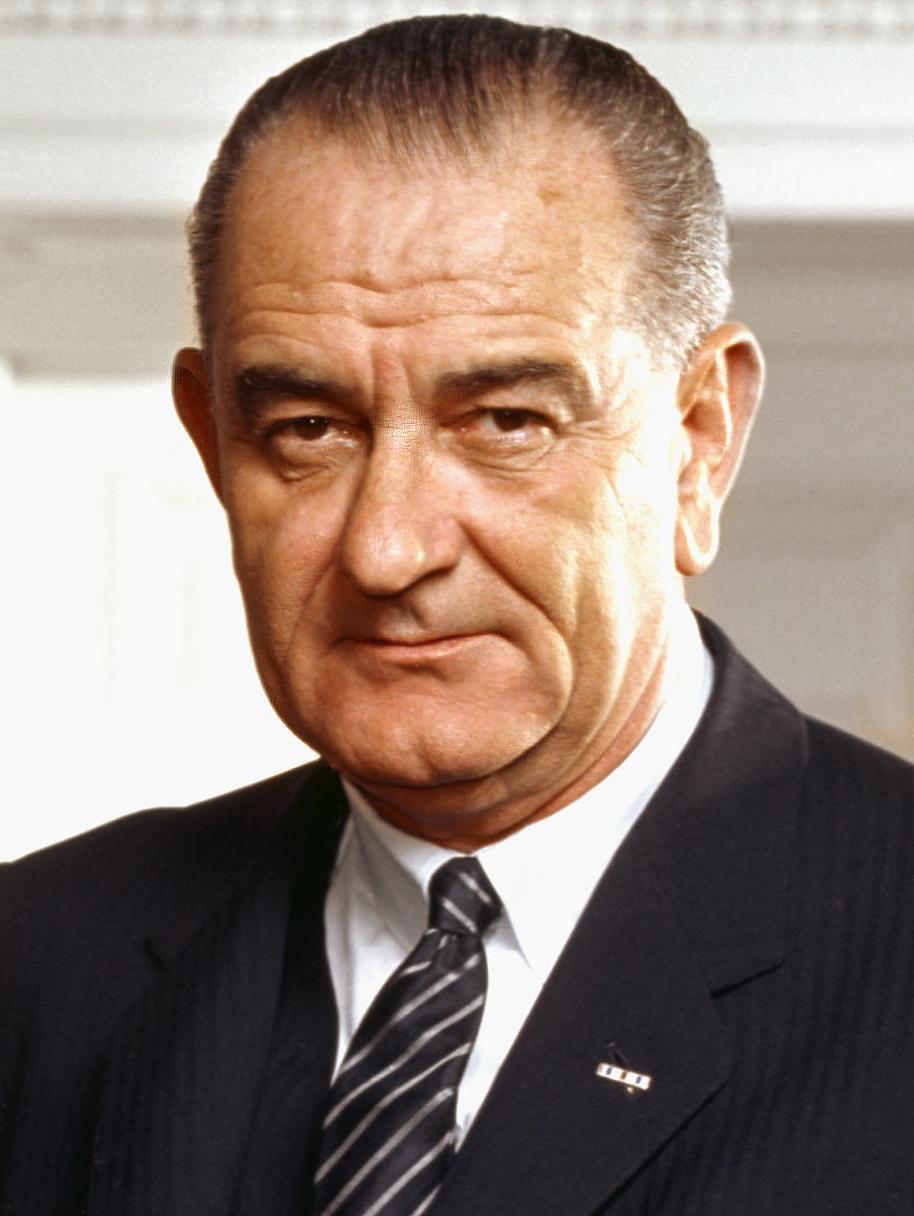 Johnson, Lyndon B. (1908-1973) President van de VS (1963-1968), volgde Kennedy op na diens dood.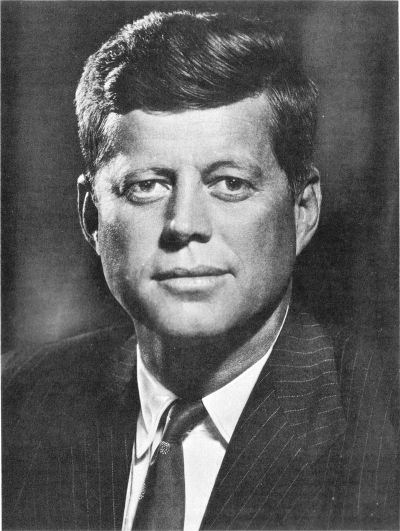 Kennedy, John F. (1917-1963) President van de VS van 1961 tot 1963.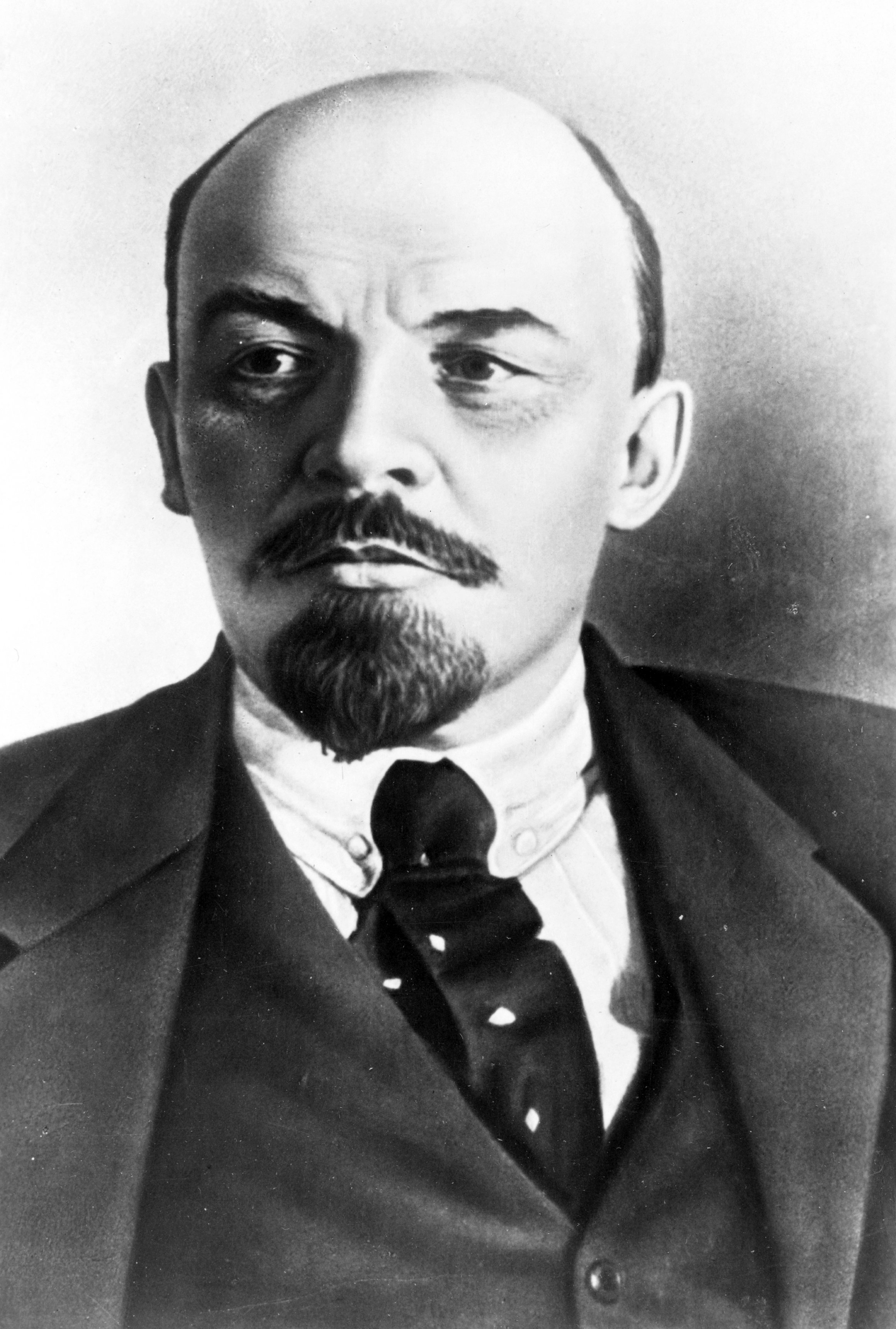 Lenin, Vladimir (Vladimir Iljitsj Oeljanov)(1870-1924). Leider van de communistische revolutie in Rusland en leider van de Sovjet-Unie van 1917 tot 1924.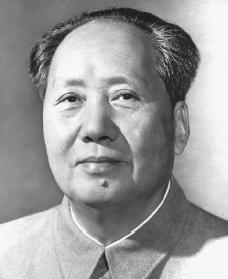 Mao Zedong (1893-1976) Leider van communistisch China (1949-1976)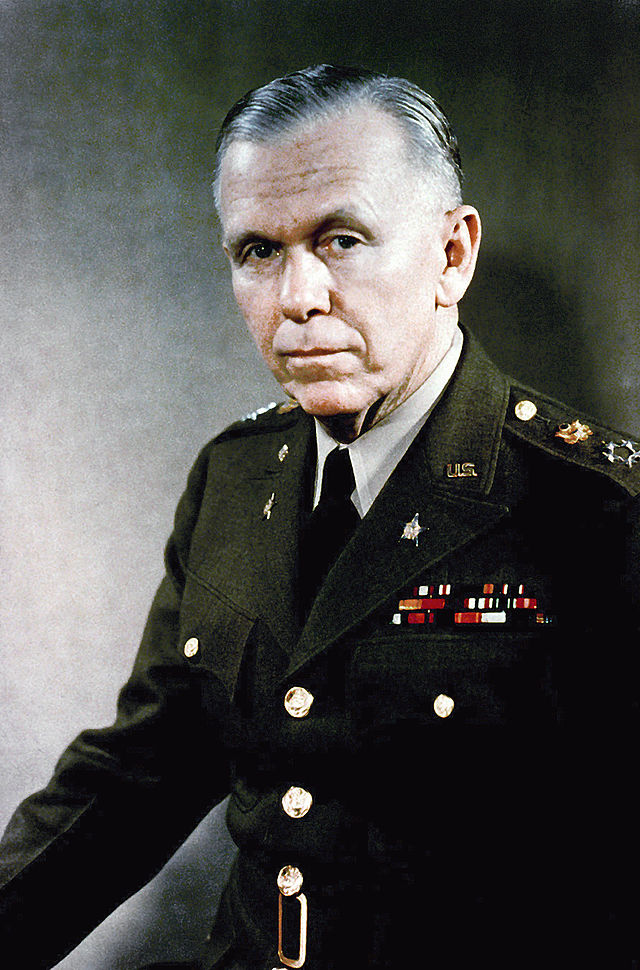 Marshall, George (1880-1959) minister van Buitenlandse zaken, bedenker van het Marshall plan.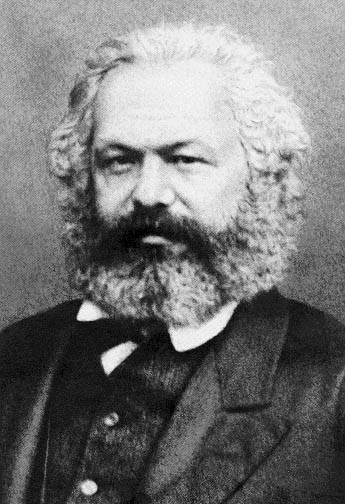 Marx, Karl (1818-1883) Een van de grondleggers van het communisme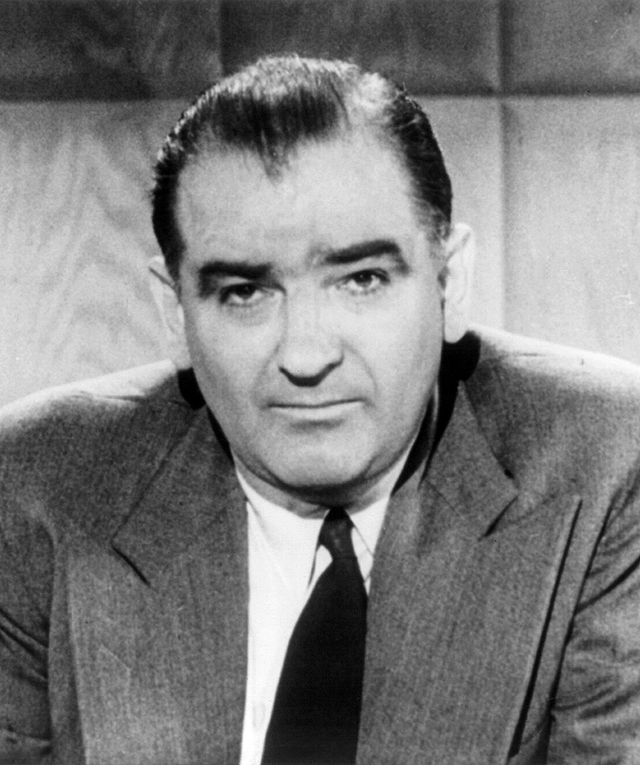 McCarthy, Joseph, (1908-1957) Voorzitter van de staatscommissie die onderzoek deed naar staatsgevaarlijke (communistische) activiteiten.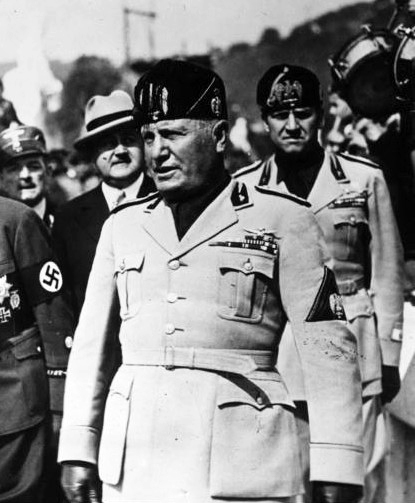 Mussolini, Benito (1883-1945) Dictator van Italië van 1922 tot 1943.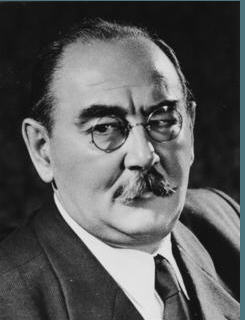 Nagy, Imre (1896-1958) Premier van Hongarije tijdens de Hongaarse Opstand (1956)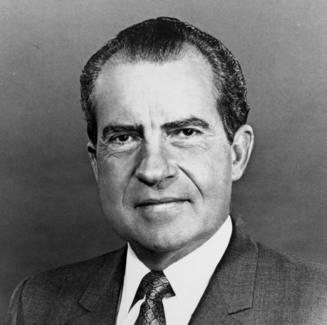 Nixon, Richard (1913-1994) President van 1969 tot 1974.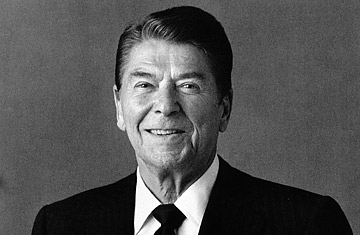 Reagan, Ronald (1911-2004) President van de VS van 1981-1989.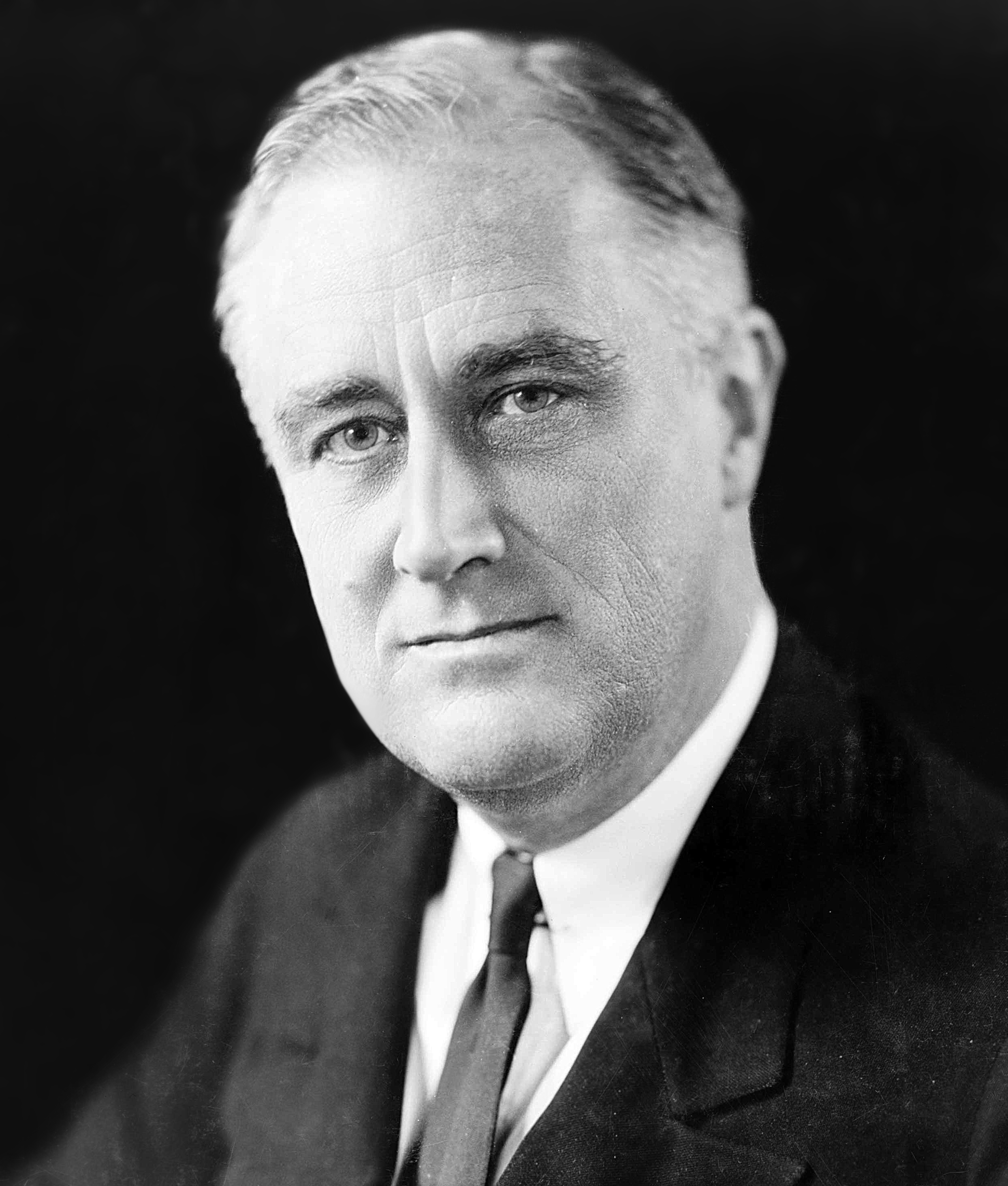 Roosevelt, Franklin D (1882-1945) President van de VS van 1933 tot 1945.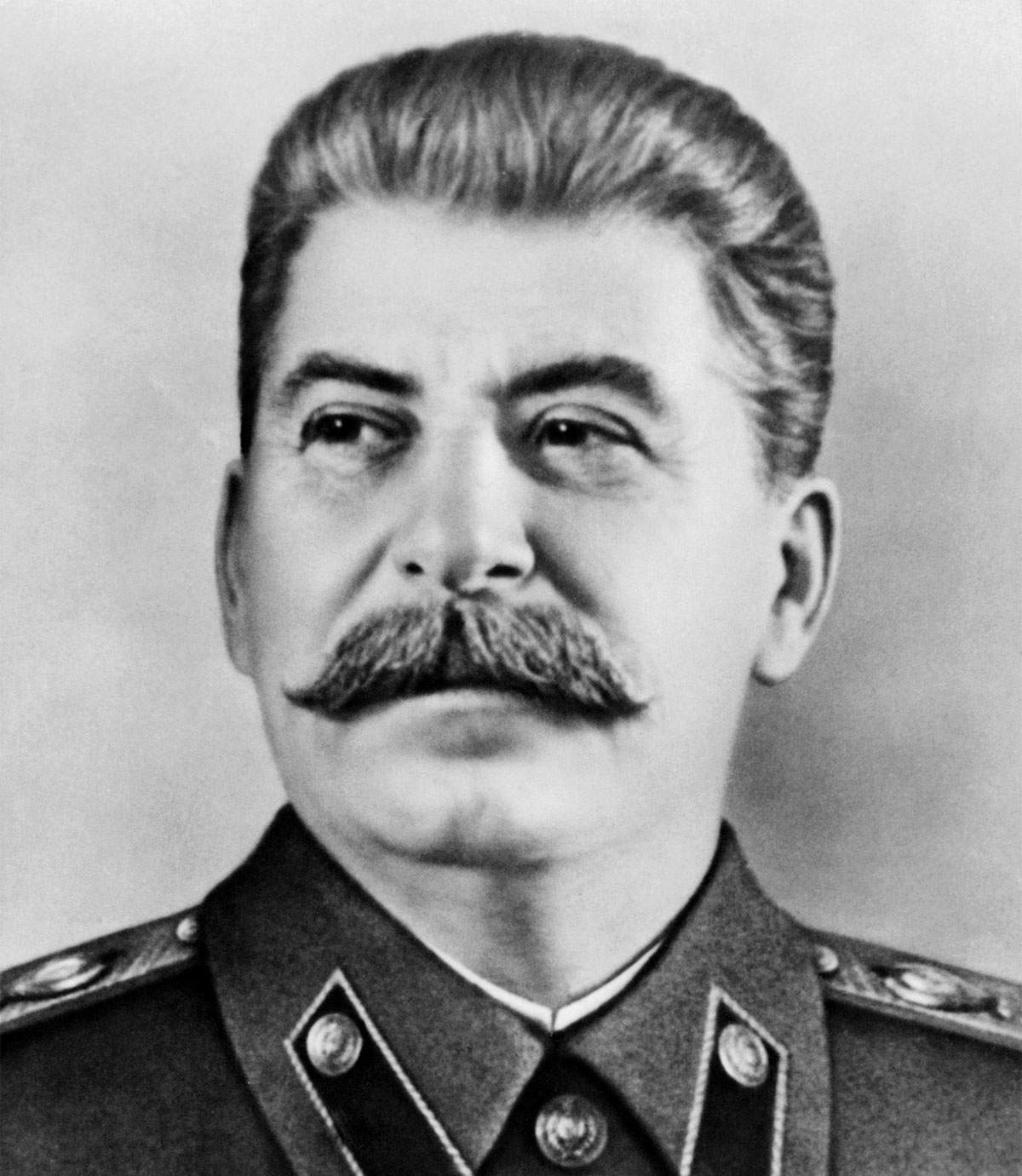 Stalin, Josef (Josef Vissiaronitsj Djoegashvili) leider van de SU van 1928-1953.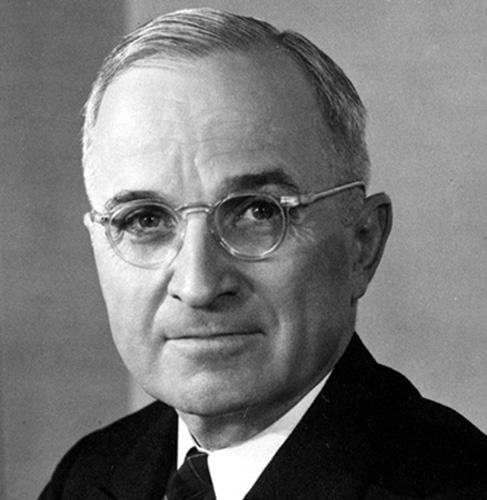 Truman, Harry S. (1884-1974) President van de VS na het overlijden van Roosevelt (1945-1953)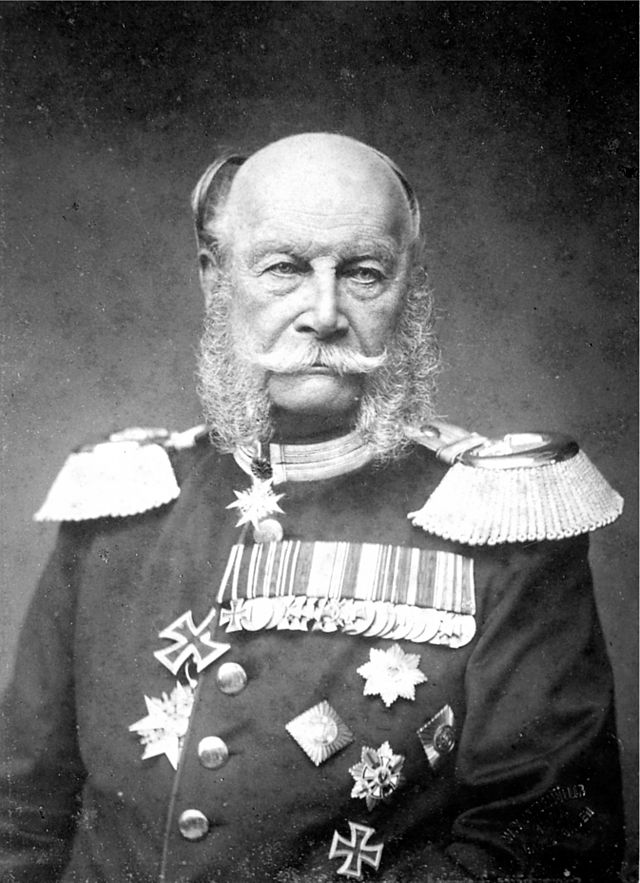 Keizer Wilhelm I (1797-1888) koning van Pruisen vanaf 1861  en keizer van Duitsland vanaf 1871.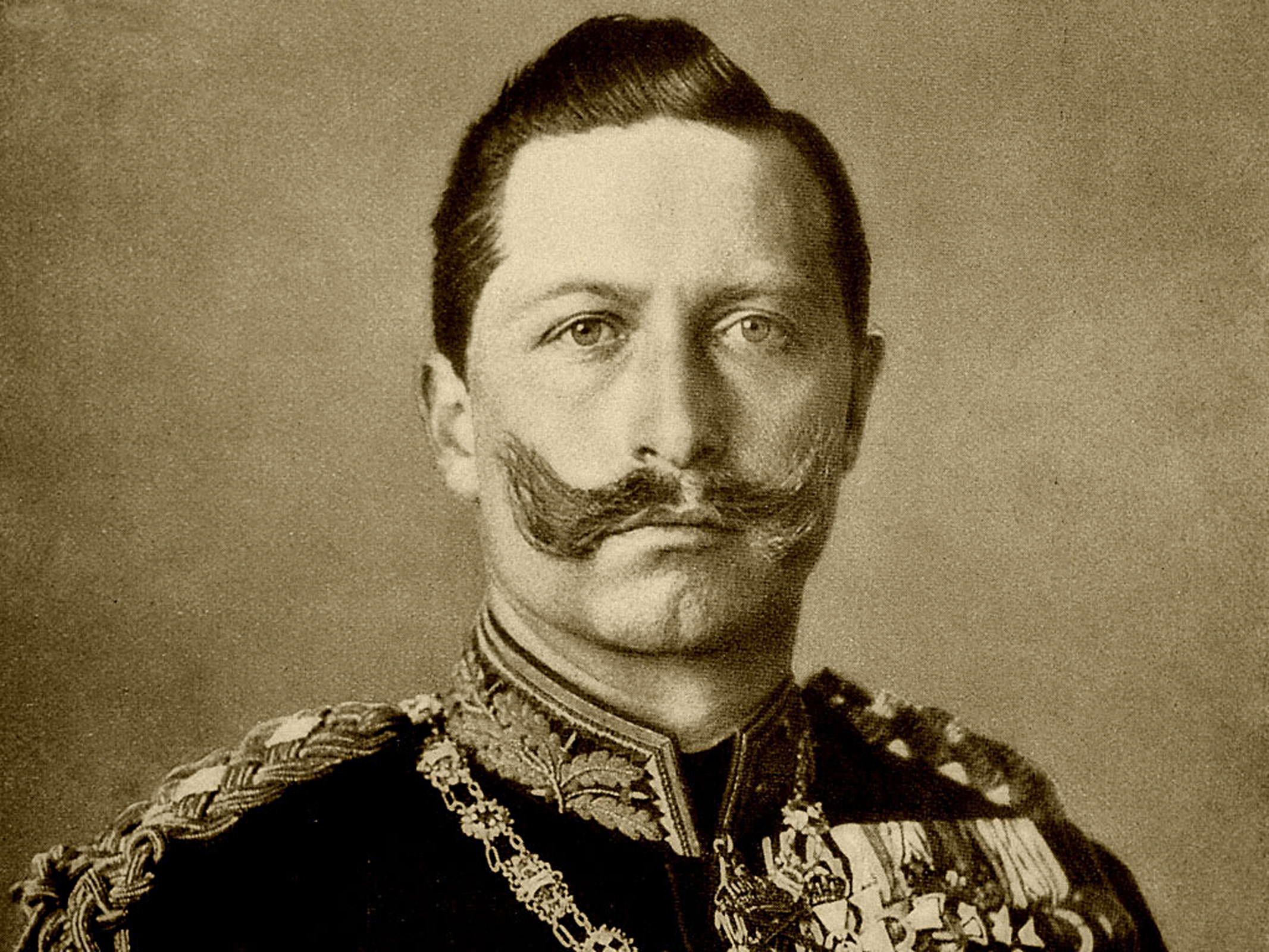 Keizer Wilhelm II (1859-1941) keizer van Duitsland en koning van Pruisen vanaf 1888.